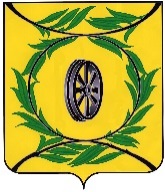 Челябинская областьСОБРАНИЕ ДЕПУТАТОВ КАРТАЛИНСКОГО МУНИЦИПАЛЬНОГО РАЙОНАРЕШЕНИЕОт 30 апреля 2019 года № 649 «Об исполнении бюджета Карталинского муниципального района за 2018 год»Рассмотрев представленный администрацией Карталинского муниципального района отчет об исполнении бюджета Карталинского муниципального района за 2018 год, заключение Контрольно-счетной палаты Карталинского муниципального района на отчет об исполнении бюджета Карталинского муниципального района за 2018 год, руководствуясь статьями 264.5 и 264.6 Бюджетного кодекса Российской Федерации, статьями 47 и 48 Положения «О бюджетном процессе в Карталинском муниципальном районе», утвержденного решением Собрания депутатов Карталинского муниципального района от 02.07.2010 года № 39, Собрания депутатов Карталинского муниципального района РЕШАЕТ:Утвердить отчет об исполнении бюджета Карталинского муниципального района за 2018 год по доходам в сумме 1469032,80 тыс. рублей, по расходам 1457172,56 тыс. рублей с превышением доходов над расходами (профицит местного бюджета) в сумме 11860,24 тыс. рублей со следующими показателями:по доходам бюджета Карталинского муниципального района по кодам классификации доходов бюджетов согласно приложению 1;по расходам бюджета Карталинского муниципального района по ведомственной структуре расходов бюджета согласно приложению 2;по расходам бюджета Карталинского муниципального района по разделам и подразделам классификации расходов бюджетов согласно приложению 3;по источникам финансирования дефицита бюджета Карталинского муниципального района по кодам классификации источников финансирования дефицитов бюджетов согласно приложению 4.Направить данное решение администрации Карталинского муниципального района для опубликования в средствах массовой информации.Настоящее решение вступает в силу со дня его официального опубликования.Председатель Собрания депутатовКарталинского муниципального района                                        В.К.ДемедюкПриложение 1к Решению Собрания депутатовКарталинского муниципального районаот 30 апреля 2019 года № 649 Доходы бюджета Карталинского муниципального района за 2018 год по кодам классификации доходов бюджетов тыс. рублейПриложение 2Расходы бюджета Карталинского муниципального района за 2018 год по ведомственной структуре расходов бюджета тыс. руб.Приложение №3к Решению Собрания депутатовКарталинского муниципального районаот 30 апреля 2019 года № 649Расходыбюджета Карталинского муниципального района за 2018 год по разделам и подразделам классификации расходов бюджетовтыс. рублейтыс. рублейКод бюджетной классификации Российской ФедерацииНаименование показателяСумма ВСЕГО1469032,80182 1 01 02010 01 0000 110Налог на доходы физических лиц с доходов, источником которых является налоговый агент, за исключением доходов, в отношении которых исчисление и уплата налога осуществляются в соответствии со статьями 227, 227.1 и 228 Налогового кодекса Российской Федерации310820,58182 1 01 02020 01 0000 110Налог на доходы физических лиц с доходов, полученных от осуществления деятельности физическими лицами, зарегистрированными в качестве индивидуальных предпринимателей, нотариусов, занимающихся частной практикой, адвокатов, учредивших адвокатские кабинеты, и других лиц, занимающихся частной практикой в соответствии со статьей 227 Налогового кодекса Российской Федерации760,32182 1 01 02030 01 0000 110Налог на доходы физических лиц с доходов, полученных физическими лицами в соответствии со статьей 228 Налогового кодекса Российской Федерации1388,44182 1 01 02040 01 0000 110Налог на доходы физических лиц в виде фиксированных авансовых платежей с доходов, полученных физическими лицами, являющимися иностранными гражданами, осуществляющими трудовую деятельность по найму на основании патента в соответствии со статей 227.1 Налогового кодекса Российской Федерации1029,38100 1 03 02230 01 0000 110Доходы от уплаты акцизов на дизельное топливо, подлежащие распределению между бюджетами субъектов Российской Федерации и местными бюджетами с учетом установленных дифференцированных нормативов отчислений в местные бюджеты7739,05100 1 03 02240 01 0000 110 Доходы от уплаты акцизов на моторные масла для дизельных и (или) карбюраторных (инжекторных) двигателей, подлежащие распределению между бюджетами субъектов Российской Федерации и местными бюджетами с учетом установленных дифференцированных нормативов отчислений в местные бюджеты74,53100 1 03 02250 01 0000 110Доходы от уплаты акцизов на автомобильный бензин, подлежащие распределению между бюджетами субъектов Российской Федерации и местными бюджетами с учетом установленных дифференцированных нормативов отчислений в местные бюджеты11289,47100 1 03 02260 01 0000 110Доходы от уплаты акцизов на прямогонный бензин, подлежащие распределению между бюджетами субъектов Российской Федерации и местными бюджетами с учетом установленных дифференцированных нормативов отчислений в местные бюджеты-1733,98182 1 05 01011 01 0000 110Налог, взимаемый с налогоплательщиков, выбравших в качестве объекта налогообложения доходы8636,24182 1 05 01021 01 0000 110Налог, взимаемый с налогоплательщиков, выбравших в качестве объекта налогообложения доходы, уменьшенные на величину расходов (в том числе минимальный налог, зачисляемый в бюджеты субъектов Российской Федерации)3667,62182 1 05 01050 01 0000 110Минимальный налог, зачисляемый в бюджеты субъектов Российской Федерации (за налоговые периоды, истекшие до 1 января 2016 года)194,69182 1 05 02010 02 0000 110Единый налог на вмененный доход для отдельных видов деятельности8817,01182 1 05 02020 02 0000 110Единый налог на вмененный доход для отдельных видов деятельности (за               налоговые периоды, истекшие до 1 января 2011 года)3,13182 1 05 04020 02 0000 110Налог, взимаемый в связи с применением патентной системы налогообложения, зачисляемый в бюджеты муниципальных районов 442,91182 1 07 01020 01 0000 110Налог на добычу общераспространенных полезных ископаемых5242,62182 1 07 01030 01 0000 110Налог на добычу прочих полезных ископаемых (за исключением полезных ископаемых в виде природных алмазов)38,44182 1 08 03010 01 0000 110Государственная пошлина по делам, рассматриваемым в судах общей юрисдикции, мировыми судьями (за исключением Верховного Суда Российской Федерации)5974,23188 1 08 06000 01 0000 110Государственная пошлина за совершение действий, связанных с приобретением гражданства Российской Федерации или выходом из гражданства Российской Федерации, а также с въездом в Российскую Федерацию или выездом из Российской Федерации250,30182 1 08 07010 01 0000 110Государственная пошлина за государственную регистрацию юридического лица, физических лиц в качестве индивидуальных предпринимателей, изменений, вносимых в учредительные документы юридического лица, за государственную регистрацию ликвидации юридического лица и другие юридически значимые действия65,57321 1 08 07020 01 0000 110Государственная пошлина за государственную регистрацию прав, ограничений (обременений) прав на недвижимое имущество и сделок с ним2357,67188 1 08 07100 01 0000 110Государственная пошлина за выдачу и обмен паспорта гражданина Российской Федерации420,18188 1 08 07141 01 0000 110Государственная пошлина за государственную регистрацию транспортных средств и иные юридически значимые действия уполномоченных федеральных государственных органов, связанные с изменением и выдачей документов на транспортные средства, регистрационных знаков, водительских удостоверений256,68662 1 08 07150 01 0000 110Государственная пошлина за выдачу разрешения на установку рекламной конструкции40,00182 1 09 07033 05 0000 110Целевые сборы с граждан и предприятий, учреждений, организаций на содержание милиции, на благоустройство территорий, на нужды образования и другие цели, мобилизуемые на территориях муниципальных районов0,54662 1 11 05013 05 0000 120Доходы, получаемые в виде арендной платы за земельные участки, государственная собственность на которые не разграничена и которые расположены в границах сельских поселений и межселенных территорий муниципальных районов, а также средства от продажи права на заключение договоров аренды указанных земельных участков3829,34662 1 11 05013 13 0000 120Доходы, получаемые в виде арендной платы за земельные участки, государственная собственность на которые не разграничена и которые расположены в границах городских поселений, а также средства от продажи права на заключение договоров аренды указанных земельных участков1952,43667 1 11 05013 13 0000 120Доходы, получаемые в виде арендной платы за земельные участки, государственная собственность на которые не разграничена и которые расположены в границах городских поселений, а также средства от продажи права на заключение договоров аренды указанных земельных участков589,52662 1 11 05025 05 0000 120Доходы, получаемые в виде арендной платы, а также средства от продажи права на заключение договоров аренды за земли, находящиеся в собственности муниципальных районов (за исключением земельных участков муниципальных бюджетных и автономных учреждений)8,04662 1 11 05035 05 0000 120Доходы от сдачи в аренду имущества, находящегося в оперативном управлении органов управления муниципальных районов и созданных ими учреждений (за исключением имущества муниципальных бюджетных и автономных учреждений) 64,37662 1 11 05075 05 0000 120Доходы от сдачи в аренду имущества, составляющего казну муниципальных районов (за исключением земельных участков)5025,83662 1 11 07015 05 0000 120Доходы от перечисления части прибыли, остающейся после уплаты налогов и иных обязательных платежей муниципальных унитарных предприятий, созданных муниципальными районами122,15048 1 12 01010 01 0000 120 Плата за выбросы загрязняющих веществ в атмосферный воздух стационарными объектами400,47048 1 12 01030 01 0000 120Плата за сбросы загрязняющих веществ в водные объекты10,42048 1 12 01041 01 0000 120Плата за размещение отходов производства 353,11654 1 13 01995 05 0000 130Прочие доходы от оказания платных услуг (работ) получателями средств бюджетов муниципальных районов8,50655 1 13 01995 05 0000 130Прочие доходы от оказания платных услуг (работ) получателями средств бюджетов муниципальных районов188,42656 1 13 01995 05 0000 130Прочие доходы от оказания платных услуг (работ) получателями средств бюджетов муниципальных районов27669,85662 1 13 02065 05 0000 130Доходы, поступающие в порядке возмещения расходов, понесенных в связи с эксплуатацией имущества муниципальных районов7,24652 1 13 02995 05 0000 130Прочие доходы от компенсации затрат бюджетов муниципальных районов36,06653 1 13 02995 05 0000 130Прочие доходы от компенсации затрат бюджетов муниципальных районов0,08654 1 13 02995 05 0000 130Прочие доходы от компенсации затрат бюджетов муниципальных районов0,13655 1 13 02995 05 0000 130Прочие доходы от компенсации затрат бюджетов муниципальных районов17,29656 1 13 02995 05 0000 130Прочие доходы от компенсации затрат бюджетов муниципальных районов1511,81658 1 13 02995 05 0000 130Прочие доходы от компенсации затрат бюджетов муниципальных районов100,89662 1 13 02995 05 0000 130Прочие доходы от компенсации затрат бюджетов муниципальных районов13,11663 1 13 02995 05 0000 130Прочие доходы от компенсации затрат бюджетов муниципальных районов23,95662 1 14 02053 05 0000 410Доходы от реализации иного имущества, находящегося в собственности муниципальных районов (за исключением имущества муниципальных бюджетных и автономных учреждений, а также имущества муниципальных унитарных предприятий, в том числе казенных), в части реализации основных средств по указанному имуществу534,34662 1 14 06013 05 0000 430Доходы от продажи земельных участков, государственная собственность на которые не разграничена и которые расположены в границах сельских поселений и межселенных территорий муниципальных районов756,11662 1 14 06013 13 0000 430Доходы от продажи земельных участков, государственная собственность на которые не разграничена и которые расположены в границах городских поселений22,24667 1 14 06013 13 0000 430Доходы от продажи земельных участков, государственная собственность на которые не разграничена и которые расположены в границах городских поселений1047,03182 1 16 03010 01 0000 140Денежные взыскания (штрафы) за нарушение законодательства о налогах и сборах, предусмотренные статьями 116, 119.1, 119.2, пунктами 1 и 2 статьи 120, статьями 125, 126, 126.1, 128, 129, 129.1, 129.4, 132, 133, 134, 135, 135.1, 135.2 Налогового кодекса Российской Федерации111,70182 1 16 03030 01 0000 140Денежные взыскания (штрафы) за административные правонарушения в области налогов и сборов, предусмотренные Кодексом Российской Федерации об административных правонарушениях3,08182 1 16 06000 01 0000 140Денежные взыскания (штрафы) за нарушение законодательства о применении контрольно-кассовой техники при осуществлении наличных денежных расчетов и (или) расчетов с использованием платежных карт10,00141 1 16 08010 01 0000 140Денежные взыскания (штрафы) за административные правонарушения в области государственного регулирования производства и оборота этилового спирта, алкогольной, спиртосодержащей продукции17,50188 1 16 08010 01 0000 140Денежные взыскания (штрафы) за административные правонарушения в области государственного регулирования производства и оборота этилового спирта, алкогольной, спиртосодержащей продукции637,00188 1 16 08020 01 0000 140Денежные взыскания (штрафы) за административные правонарушения в области государственного регулирования производства и оборота табачной продукции6,00007 1 16 18050 05 0000 140Денежные взыскания (штрафы) за нарушение бюджетного законодательства (в части бюджетов муниципальных районов)10,00188 1 16 21050 05 0000 140Денежные взыскания (штрафы) и иные суммы, взыскиваемые с лиц, виновных в совершении преступлений, и в возмещение ущерба имуществу, зачисляемые в бюджеты муниципальных районов536,26009 1 16 25020 01 0000 140Денежные взыскания (штрафы) за нарушение законодательства Российской Федерации об особо охраняемых природных территориях3,31321 1 16 25060 01 0000 140Денежные взыскания (штрафы) за нарушение земельного законодательства223,75141 1 16 28000 01 0000 140Денежные взыскания (штрафы) за нарушение законодательства в области обеспечения санитарно-эпидемиологического благополучия человека и законодательства в сфере защиты прав потребителей25,00188 1 16 28000 01 0000 140Денежные взыскания (штрафы) за нарушение законодательства в области обеспечения санитарно-эпидемиологического благополучия человека и законодательства в сфере защиты прав потребителей13,50188 1 16 30030 01 0000 140 Прочие денежные взыскания (штрафы) за правонарушения в области дорожного движения 22,85034 1 16 33050 05 0000 140Денежные взыскания (штрафы) за нарушение законодательства Российской Федерации о контрактной системе в сфере закупок товаров, работ, услуг для обеспечения государственных и муниципальных нужд для нужд муниципальных районов3,00161 1 16 33050 05 0000 140Денежные взыскания (штрафы) за нарушение законодательства Российской Федерации о контрактной системе в сфере закупок товаров, работ, услуг для обеспечения государственных и муниципальных нужд для нужд муниципальных районов86,70009 1 16 35030 05 0000 140Суммы по искам о возмещении вреда, причиненного окружающей среде, подлежащие зачислению в бюджеты муниципальных районов328,05188 1 16 43000 01 0000 140Денежные взыскания (штрафы) за нарушение законодательства Российской Федерации об административных правонарушениях, предусмотренные статьей 20.25 Кодекса Российской Федерации об административных правонарушениях 333,36321 1 16 43000 01 0000 140Денежные взыскания (штрафы) за нарушение законодательства Российской Федерации об административных правонарушениях, предусмотренные статьей 20.25 Кодекса Российской Федерации об административных правонарушениях 3,66008 1 16 90050 05 0000 140Прочие поступления от денежных взысканий (штрафов) и иных сумм в возмещение ущерба, зачисляемые в бюджеты муниципальных районов10,68141 1 16 90050 05 0000 140Прочие поступления от денежных взысканий (штрафов) и иных сумм в возмещение ущерба, зачисляемые в бюджеты муниципальных районов12,00188 1 16 90050 05 0000 140Прочие поступления от денежных взысканий (штрафов) и иных сумм в возмещение ущерба, зачисляемые в бюджеты муниципальных районов804,30415 1 16 90050 05 0000 140Прочие поступления от денежных взысканий (штрафов) и иных сумм в возмещение ущерба, зачисляемые в бюджеты муниципальных районов18,03652 1 16 90050 05 0000 140Прочие поступления от денежных взысканий (штрафов) и иных сумм в возмещение ущерба, зачисляемые в бюджеты муниципальных районов81,30656 1 16 90050 05 0000 140Прочие поступления от денежных взысканий (штрафов) и иных сумм в возмещение ущерба, зачисляемые в бюджеты муниципальных районов75,41662 1 16 90050 05 0000 140Прочие поступления от денежных взысканий (штрафов) и иных сумм в возмещение ущерба, зачисляемые в бюджеты муниципальных районов0,60655 1 17 01050 05 0000180Невыясненные поступления, зачисляемые в бюджеты муниципальных районов-0,75662 1 17 01050 05 0000 180Невыясненные поступления, зачисляемые в бюджеты муниципальных районов1,48653 2 02 15001 05 0000 151Дотации бюджетам муниципальных районов на выравнивание бюджетной обеспеченности58324,00653 2 02 15002 05 0000 151Дотации бюджетам муниципальных районов на поддержку мер по обеспечению сбалансированности бюджетов9234,35654 2 02 20041 05 0000 151Субсидии бюджетам муниципальных районов на строительство, модернизацию, ремонт и содержание автомобильных дорог общего пользования, в том числе дорог в поселениях (за исключением автомобильных дорог федерального значения)9150,62654 2 02 20051 05 0000 151Субсидии бюджетам муниципальных районов на реализацию федеральных целевых программ6484,70654 2 02 20077 05 0000 151Субсидии бюджетам муниципальных районов на софинансирование капитальных вложений в объекты муниципальной собственности13600,00654 2 02 25497 05 0000 151Субсидии бюджетам муниципальных районов на реализацию мероприятий по обеспечению жильём молодых семей4918,63655 2 02 25519 05 0000 151Субсидия бюджетам муниципальных районов на поддержку отрасли культуры266,12654 2 02 25555 05 0000 151Субсидии бюджетам муниципальных районов на поддержку государственных программ субъектов Российской Федерации и муниципальных программ формирования современной городской среды13820,52652 2 02 29999 05 0000 151Прочие субсидии бюджетам муниципальных районов597,44653 2 02 29999 05 0000 151Прочие субсидии бюджетам муниципальных районов131373,10655 2 02 29999 05 0000 151Прочие субсидии бюджетам муниципальных районов968,50656 2 02 29999 05 0000 151Прочие субсидии бюджетам муниципальных районов4185,62658 2 02 29999 05 0000 151Прочие субсидии бюджетам муниципальных районов8912,90658 2 02 30013 05 0000 151Субвенции бюджетам муниципальных районов на обеспечение мер социальной поддержки реабилитированных лиц и лиц, признанных пострадавшими от политических репрессий1219,40658 2 02 30022 05 0000 151Субвенции бюджетам муниципальных районов на предоставление гражданам субсидий на оплату жилого помещения и коммунальных услуг27275,70652 2 02 30024 05 0000 151Субвенции бюджетам муниципальных районов на выполнение передаваемых полномочий субъектов Российской Федерации44397,10653 2 02 30024 05 0000 151Субвенции бюджетам муниципальных районов на выполнение передаваемых полномочий субъектов Российской Федерации30887,00656 2 02 30024 05 0000 151Субвенции бюджетам муниципальных районов на выполнение передаваемых полномочий субъектов Российской Федерации337839,33658 2 02 30024 05 0000 151Субвенции бюджетам муниципальных районов на выполнение передаваемых полномочий субъектов Российской Федерации180262,77658 2 02 30027 05 0000 151Субвенции бюджетам муниципальных районов на содержание ребенка в семье опекуна и приемной семье, а также вознаграждение, причитающееся приемному родителю 21011,29656 2 02 30029 05 0000 151Субвенции бюджетам муниципальных районов на компенсацию части платы, взимаемой с родителей (законных представителей) за присмотр и уход за детьми, посещающими образовательные организации, реализующие образовательные программы дошкольного образования4582,11662 2 02 35082 05 0000 151Субвенции бюджетам муниципальных районов на предоставление жилых помещений детям-сиротам и детям, оставшимся без попечения родителей, лицам из их числа по договорам найма специализированных жилых помещений3804,07658 2 02 35084 05 0000 151Субвенции бюджетам муниципальных районов на осуществление ежемесячной денежной выплаты, назначаемой в случае рождения третьего ребёнка или последующих детей до достижения ребёнком возраста трёх лет3888,68653 2 02 35118 05 0000 151Субвенции бюджетам муниципальных районов на осуществление первичного воинского учета на территориях, где отсутствуют военные комиссариаты1301,80652 2 02 35120 05 0000 151Субвенции бюджетам муниципальных районов на осуществление полномочий по составлению (изменению) списков кандидатов в присяжные заседатели федеральных судов общей юрисдикции в Российской Федерации61,32658 2 02 35137 05 0000 151 Субвенции бюджетам муниципальных районов на осуществление переданных полномочий Российской Федерации по предоставлению отдельных мер социальной поддержки граждан, подвергшихся воздействию радиации446,56658 2 02 35220 05 0000 151Субвенции бюджетам муниципальных районов на осуществление переданного полномочия Российской Федерации по осуществлению ежегодной денежной выплаты лицам, награжденным нагрудным знаком "Почетный донор России"2918,44658 2 02 35250 05 0000 151Субвенции бюджетам муниципальных районов на оплату жилищно-коммунальных услуг отдельным категориям граждан18914,03658 2 02 35380 05 0000 151Субвенции бюджетам муниципальных районов на выплату государственных пособий лицам, не подлежащим обязательному социальному страхованию на случай временной нетрудоспособности и в связи с материнством, и лицам, уволенным в связи с ликвидацией организаций (прекращением деятельности, полномочий физическими лицами)28030,00652 2 02 35930 05 0000 151Субвенции бюджетам муниципальных районов на государственную регистрацию актов гражданского состояния2782,30654 2 02 39999 05 0000 151Прочие субвенции бюджетам муниципальных районов60,60652 2 02 40014 05 0000 151Межбюджетные трансферты, передаваемые бюджетам муниципальных районов из бюджетов поселений на осуществление части полномочий по решению вопросов местного значения в соответствии с заключенными соглашениями3622,07653 2 02 40014 05 0000 151Межбюджетные трансферты, передаваемые бюджетам муниципальных районов из бюджетов поселений на осуществление части полномочий по решению вопросов местного значения в соответствии с заключенными соглашениями894,20654 2 02 40014 05 0000 151Межбюджетные трансферты, передаваемые бюджетам муниципальных районов из бюджетов поселений на осуществление части полномочий по решению вопросов местного значения в соответствии с заключенными соглашениями49906,75655 2 02 40014 05 0000 151Межбюджетные трансферты, передаваемые бюджетам муниципальных районов из бюджетов поселений на осуществление части полномочий по решению вопросов местного значения в соответствии с заключенными соглашениями24139,55656 2 02 40014 05 0000 151Межбюджетные трансферты, передаваемые бюджетам муниципальных районов из бюджетов поселений на осуществление части полномочий по решению вопросов местного значения в соответствии с заключенными соглашениями350,00658 2 02 40014 05 0000 151Межбюджетные трансферты, передаваемые бюджетам муниципальных районов из бюджетов поселений на осуществление части полномочий по решению вопросов местного значения в соответствии с заключенными соглашениями1303,60662 2 02 40014 05 0000 151Межбюджетные трансферты, передаваемые бюджетам муниципальных районов из бюджетов поселений на осуществление части полномочий по решению вопросов местного значения в соответствии с заключенными соглашениями1601,29665 2 02 40014 05 0000 151Межбюджетные трансферты, передаваемые бюджетам муниципальных районов из бюджетов поселений на осуществление части полномочий по решению вопросов местного значения в соответствии с заключенными соглашениями196,00655 2 02 49999 05 0000 151 Прочие межбюджетные трансферты, передаваемые бюджетам муниципальных районов475,00655 2 07 05020 05 0000 180Поступления от денежных пожертвований, предоставляемых физическими лицами получателям средств бюджетов муниципальных районов264,71656 2 07 05030 05 0000 180Прочие безвозмездные поступления в бюджеты муниципальных районов172,77653 2 18 35118 05 0000 151Доходы бюджетов муниципальных районов от возврата остатков субвенций на осуществление первичного воинского учета на территориях, где отсутствуют военные комиссариаты из бюджетов поселений1,02654 2 18 60010 05 0000 151Доходы бюджетов муниципальных районов от возврата прочих остатков субсидий, субвенций и иных межбюджетных трансфертов, имеющих целевое назначение, прошлых лет из бюджетов поселений95,02655 2 18 60010 05 0000 151Доходы бюджетов муниципальных районов от возврата прочих остатков субсидий, субвенций и иных межбюджетных трансфертов, имеющих целевое назначение, прошлых лет из бюджетов поселений3,83654 2 19 25020 05 0000 151Возврат остатков субсидий на мероприятия подпрограммы "Обеспечение жильем молодых семей" федеральной целевой программы "Жилище" на 2015 - 2020 годы из бюджетов муниципальных районов -155,18653 2 19 35118 05 0000 151Возврат остатков субвенций на осуществление первичного воинского учета на территориях, где отсутствуют военные комиссариаты из бюджетов муниципальных районов -1,02656 2 19 60010 05 0000 151Возврат прочих остатков субсидий, субвенций и иных межбюджетных трансфертов, имеющих целевое назначение, прошлых лет из бюджетов муниципальных районов-701,04658 2 19 60010 05 0000 151Возврат прочих остатков субсидий, субвенций и иных межбюджетных трансфертов, имеющих целевое назначение, прошлых лет из бюджетов муниципальных районов-100,89к Решению Собрания депутатовКарталинского муниципального районаот 30 апреля 2019 года № 649НаименованиеВедомствоРазделПодразделЦелевая статьяГруппа вида расходовСуммаВсего1457172,56Администрация Карталинского муниципального района652101155,56Общегосударственные вопросы652010042044,24Функционирование высшего должностного лица субъекта Российской Федерации и муниципального образования65201021689,50Непрограммные направления деятельности652010299 0 00 000001689,50Расходы органов местного самоуправления652010299 0 04 000001689,50Глава муниципального образования   652010299 0 04 203001689,50Расходы на выплаты персоналу в целях обеспечения выполнения функций государственными (муниципальными) органами, казенными учреждениями, органами управления государственными внебюджетными фондами652010299 0 04 203001001689,50Функционирование Правительства Российской Федерации, высших исполнительных органов государственной власти субъектов Российской Федерации, местных администраций652010432705,82Муниципальная программа "Реализация полномочий по решению вопросов местного значения Карталинского городского поселения на 2017-2020 годы"652010448 0 00 000001444,07Подпрограмма "Общегосударственные вопросы"652010448 1 00 000001444,07Расходы органов местного самоуправления652010448 1 04 000001444,07Финансовое обеспечение выполнения функций муниципальными органами  652010448 1 04 204001444,07Расходы на выплаты персоналу в целях обеспечения выполнения функций государственными (муниципальными) органами, казенными учреждениями, органами управления государственными внебюджетными фондами652010448 1 04 204001001212,88Закупка товаров, работ и услуг для обеспечения государственных (муниципальных) нужд652010448 1 04 20400200231,19Непрограммные направления деятельности652010499 0 00 0000031261,75Расходы органов местного самоуправления652010499 0 04 0000031177,71Финансовое обеспечение выполнения функций муниципальными органами  652010499 0 04 2040030630,81Расходы на выплаты персоналу в целях обеспечения выполнения функций государственными (муниципальными) органами, казенными учреждениями, органами управления государственными внебюджетными фондами652010499 0 04 2040010024983,44Закупка товаров, работ и услуг для обеспечения государственных (муниципальных) нужд652010499 0 04 204002005605,40Социальное обеспечение и иные выплаты населению652010499 0 04 2040030024,50Иные бюджетные ассигнования652010499 0 04 2040080017,47Частичное финансирование расходов на выплату заработной платы работникам органов местного самоуправления и муниципальных учреждений, оплату топливно-энергетических ресурсов, услуг водоснабжения, водоотведения, потребляемых муниципальными учреждениями652010499 0 04 71680546,90Расходы на выплаты персоналу в целях обеспечения выполнения функций государственными (муниципальными) органами, казенными учреждениями, органами управления государственными внебюджетными фондами652010499 0 04 71680100546,90Уплата налога на имущество организаций, земельного и транспортного налогов652010499 0 89 0000084,04Финансовое обеспечение выполнения функций муниципальными органами  652010499 0 89 2040084,04Иные бюджетные ассигнования652010499 0 89 2040080084,04Судебная система652010561,32Непрограммные направления деятельности652010599 0 00 0000061,32Расходы органов местного самоуправления652010599 0 04 0000061,32Осуществление полномочий Российской Федерации по составлению (изменению) списков кандидатов в присяжные заседатели федеральных судов общей юрисдикции в Российской Федерации652010599 0 04 5120061,32Закупка товаров, работ и услуг для обеспечения государственных (муниципальных) нужд652010599 0 04 5120020061,32Другие общегосударственные вопросы65201137587,60Муниципальная программа "Развитие муниципальной службы в Карталинском муниципальном районе на 2016-2018 годы" 652011305 0 00 0000035,01Расходы органов местного самоуправления652011305 0 04 0000035,01Мероприятия по повышению квалификации (обучению) муниципальных служащих 652011305 0 04 0000535,01Расходы на выплаты персоналу в целях обеспечения выполнения функций государственными (муниципальными) органами, казенными учреждениями, органами управления государственными внебюджетными фондами652011305 0 04 000051004,55Закупка товаров, работ и услуг для обеспечения государственных (муниципальных) нужд652011305 0 04 0000520030,46Муниципальная программа "Развитие информационного общества, использование информационных и коммуникационных технологий в Карталинском муниципальном районе на 2017-2019 годы" 652011313 0 00 0000070,72Иные расходы на реализацию отраслевых мероприятий652011313 0 07 0000070,72Мероприятия по развитию информационного общества, использованию информационных и коммуникационных технологий 652011313 0 07 0001370,72Закупка товаров, работ и услуг для обеспечения государственных (муниципальных) нужд652011313 0 07 0001320070,72Муниципальная программа "Профилактика безнадзорности и правонарушений несовершеннолетних в Карталинском муниципальном районе на 2014-2018 годы" 652011323 0 00 0000060,00Иные расходы на реализацию отраслевых мероприятий652011323 0 07 0000060,00Мероприятия по профилактике безнадзорности и правонарушений несовершеннолетних652011323 0 07 0002360,00Закупка товаров, работ и услуг для обеспечения государственных (муниципальных) нужд652011323 0 07 0002320060,00Непрограммные направления деятельности652011399 0 00 000007421,87Субвенции местным бюджетам652011399 0 02 000003,54Создание административных комиссий и определение перечня должностных лиц, уполномоченных составлять протоколы об административных правонарушениях, а также осуществление органами местного самоуправления муниципальных районов полномочий органов государственной власти Челябинской области по расчету и предоставлению субвенций бюджетам городских и сельских поселений на осуществление государственного полномочия по определению перечня должностных лиц, уполномоченных составлять протоколы об административных правонарушениях, предусмотренных Законом Челябинской области «Об административных комиссиях и о наделении органов местного самоуправления государственными полномочиями по созданию административных комиссий и определению перечня должностных лиц, уполномоченных составлять протоколы об административных правонарушениях»652011399 0 02 297003,54Межбюджетные трансферты652011399 0 02 297005003,54Расходы органов местного самоуправления652011399 0 04 000007418,33Финансовое обеспечение выполнения функций муниципальными органами  652011399 0 04 204006707,04Закупка товаров, работ и услуг для обеспечения государственных (муниципальных) нужд652011399 0 04 204002006134,41Социальное обеспечение и иные выплаты населению652011399 0 04 20400300502,70Иные бюджетные ассигнования652011399 0 04 2040080069,93Организация работы комиссий по делам несовершеннолетних и защите их прав 652011399 0 04 25800606,09Расходы на выплаты персоналу в целях обеспечения выполнения функций государственными (муниципальными) органами, казенными учреждениями, органами управления государственными внебюджетными фондами652011399 0 04 25800100573,50Закупка товаров, работ и услуг для обеспечения государственных (муниципальных) нужд652011399 0 04 2580020032,59Создание административных комиссий и определение перечня должностных лиц, уполномоченных составлять протоколы об административных правонарушениях, а также осуществление органами местного самоуправления муниципальных районов полномочий органов государственной власти Челябинской области по расчету и предоставлению субвенций бюджетам городских и сельских поселений на осуществление государственного полномочия по определению перечня должностных лиц, уполномоченных составлять протоколы об административных правонарушениях, предусмотренных Законом Челябинской области «Об административных комиссиях и о наделении органов местного самоуправления государственными полномочиями по созданию административных комиссий и определению перечня должностных лиц, уполномоченных составлять протоколы об административных правонарушениях»652011399 0 04 29700105,20Расходы на выплаты персоналу в целях обеспечения выполнения функций государственными (муниципальными) органами, казенными учреждениями, органами управления государственными внебюджетными фондами652011399 0 04 2970010083,14Закупка товаров, работ и услуг для обеспечения государственных (муниципальных) нужд652011399 0 04 2970020022,06Национальная безопасность и правоохранительная деятельность65203005788,68Органы юстиции65203042782,31Непрограммные направления деятельности652030499 0 00 000002782,31Расходы органов местного самоуправления652030499 0 04 00000 2782,31Осуществление переданных органам государственной власти субъектов Российской Федерации в соответствии с пунктом 1 статьи 4 Федерального закона от 15 ноября 1997 года № 143-ФЗ «Об актах гражданского состояния» полномочий Российской Федерации на государственную регистрацию актов гражданского состояния  652030499 0 04 593002782,31Расходы на выплаты персоналу в целях обеспечения выполнения функций государственными (муниципальными) органами, казенными учреждениями, органами управления государственными внебюджетными фондами652030499 0 04 593001002108,77Закупка товаров, работ и услуг для обеспечения государственных (муниципальных) нужд652030499 0 04 59300200672,79Иные бюджетные ассигнования652030499 0 04 593008000,75Защита населения и территории от чрезвычайных ситуаций природного и техногенного характера, гражданская оборона65203091448,67Муниципальная программа "Обеспечение безопасности жизнедеятельности населения Карталинского муниципального района на 2017-2019 годы" 652030921 0 00 00000337,42Иные расходы на реализацию отраслевых мероприятий652030921 0 07 00000337,42Мероприятия по безопасности жизнедеятельности населения652030921 0 07 00021337,42Закупка товаров, работ и услуг для обеспечения государственных (муниципальных) нужд652030921 0 07 00021200337,42Муниципальная программа "Реализация полномочий по решению вопросов местного значения Карталинского городского поселения на 2017-2020 годы"652030948 0 00 00000244,50Подпрограмма "Национальная безопасность и правоохранительная деятельность"652030948 3 00 00000244,50Иные расходы на реализацию отраслевых мероприятий652030948 3 07 00000244,50Мероприятия по безопасности жизнедеятельности населения652030948 3 07 00021244,50Закупка товаров, работ и услуг для обеспечения государственных (муниципальных) нужд652030948 3 07 00021200244,50Непрограммные направления деятельности652030999 0 00 00000866,75Иные межбюджетные трансферты местным бюджетам652030999 0 03 000003,00Межбюджетные трансферты из бюджета муниципального района бюджетам поселений в соответствии с заключенными соглашениями652030999 0 03 000013,00Межбюджетные трансферты652030999 0 03 000015003,00Расходы органов местного самоуправления652030999 0 04 00000863,75Резервный фонд администрации Карталинского муниципального района652030999 0 04 0700580,00Закупка товаров, работ и услуг для обеспечения государственных (муниципальных) нужд652030999 0 04 0700520080,00Финансовое обеспечение выполнения функций муниципальными органами  652030999 0 04 20400783,75Расходы на выплаты персоналу в целях обеспечения выполнения функций государственными (муниципальными) органами, казенными учреждениями, органами управления государственными внебюджетными фондами652030999 0 04 20400100783,75Другие вопросы в области национальной безопасности и правоохранительной деятельности65203141557,70Муниципальная программа "Реализация полномочий по решению вопросов местного значения Карталинского городского поселения на 2017-2020 годы"652031448 0 00 000001557,70Подпрограмма "Национальная безопасность и правоохранительная деятельность"652031448 3 00 000001557,70Иные расходы на реализацию отраслевых мероприятий652031448 3 07 000001557,70Мероприятия по безопасности жизнедеятельности населения652031448 3 07 00021 1557,70Закупка товаров, работ и услуг для обеспечения государственных (муниципальных) нужд652031448 3 07 00021 2001557,70Национальная экономика65204007630,47Общеэкономические вопросы6520401377,39Муниципальная программа "Улучшение условий и охраны труда на территории Карталинского муниципального района на 2018-2020 годы "652040135 0 00 000008,00Иные расходы на реализацию отраслевых мероприятий652040135 0 07 000008,00Мероприятия по улучшению условий и охраны труда на территории района652040135 0 07 000358,00Закупка товаров, работ и услуг для обеспечения государственных (муниципальных) нужд652040135 0 07 000352008,00Непрограммные направления деятельности652040199 0 00 00000369,39Расходы органов местного самоуправления652040199 0 04 00000369,39Реализация переданных государственных полномочий в области охраны труда652040199 0 04 29900369,39Расходы на выплаты персоналу в целях обеспечения выполнения функций государственными (муниципальными) органами, казенными учреждениями, органами управления государственными внебюджетными фондами652040199 0 04 29900100327,15Закупка товаров, работ и услуг для обеспечения государственных (муниципальных) нужд652040199 0 04 2990020042,24Сельское хозяйство и рыболовство6520405883,08Муниципальная программа "Развитие сельского хозяйства Карталинского муниципального района Челябинской области на 2018-2020 годы"652040539 0 00 00000783,88Иные расходы на реализацию отраслевых мероприятий652040539 0 07 00000683,88Мероприятия в рамках реализации муниципальной программы "Развитие сельского хозяйства Карталинского муниципального района Челябинской области на 2018-2020 годы"652040539 0 07 0003955,00Закупка товаров, работ и услуг для обеспечения государственных (муниципальных) нужд652040539 0 07 000392002,85Социальное обеспечение и иные выплаты населению652040539 0 07 0003930024,15Иные бюджетные ассигнования652040539 0 07 0003980028,00Оказание консультационной помощи по вопросам сельскохозяйственного производства652040539 0 07 10130597,44Закупка товаров, работ и услуг для обеспечения государственных (муниципальных) нужд652040539 0 07 10130200597,44Оказание консультационной помощи по вопросам сельскохозяйственного производства652040539 0 07 S013031,44Закупка товаров, работ и услуг для обеспечения государственных (муниципальных) нужд652040539 0 07 S013020031,44Субсидии юридическим лицам (за исключением субсидий муниципальным учреждениям), индивидуальным предпринимателям, физическим лицам652040539 0 55 00000100,00Мероприятия в рамках реализации муниципальной программы "Развитие сельского хозяйства Карталинского муниципального района Челябинской области на 2018-2020 годы"652040539 0 55 00039100,00Предоставление субсидий бюджетным, автономным учреждениям и иным некоммерческим организациям652040539 0 55 00039600100,00Непрограммные направления деятельности652040599 0 00 0000099,20Расходы органов местного самоуправления652040599 0 04 0000099,20Организация проведения на территории Челябинской области мероприятий по предупреждению и ликвидации болезней животных, их лечению, отлову и содержанию безнадзорных животных, защите населения от болезней, общих для человека и животных 652040599 0 04 9100099,20Закупка товаров, работ и услуг для обеспечения государственных (муниципальных) нужд652040599 0 04 9100020099,20Другие вопросы в области национальной экономики65204126370,00Муниципальная программа "Поддержка и развитие малого и среднего предпринимательства на территории Карталинского муниципального района на 2016-2018 годы"652041206 0 00 00000100,00Иные расходы на реализацию отраслевых мероприятий652041206 0 07 00000100,00Мероприятия по поддержке и развитию малого и среднего предпринимательства 652041206 0 07 00006100,00Иные бюджетные ассигнования652041206 0 07 00006800100,00Муниципальная программа "Повышение качества государственных и муниципальных услуг на базе муниципального бюджетного учреждения "Многофункциональный центр предоставления государственных и муниципальных услуг" Карталинского муниципального района на 2017-2019 годы"652041237 0 00 00000100,00Субсидии бюджетным и автономным учреждениям на иные цели652041237 0 20 00000100,00Приобретение основных средств652041237 0 20 2500062,58Предоставление субсидий бюджетным, автономным учреждениям и иным некоммерческим организациям652041237 0 20 2500060062,58Приобретение сертифицированных средств антивирусной защиты652041237 0 20 2700037,42Предоставление субсидий бюджетным, автономным учреждениям и иным некоммерческим организациям652041237 0 20 2700060037,42Муниципальная программа "Реализация полномочий по решению вопросов местного значения Карталинского городского поселения на 2017-2020 годы"652041248 0 00 00000100,00Подпрограмма "Другие вопросы в области национальной экономики"652041248 5 00 00000100,00Иные расходы на реализацию отраслевых мероприятий652041248 5 07 00000100,00Мероприятия по поддержке и развитию малого и среднего предпринимательства652041248 5 07 00006100,00Закупка товаров, работ и услуг для обеспечения государственных (муниципальных) нужд652041248 5 07 000062006,00Социальное обеспечение и иные выплаты населению652041248 5 07 0000630014,00Иные бюджетные ассигнования652041248 5 07 0000680080,00Непрограммные направления деятельности652041299 0 00 000006070,00Финансовое обеспечение муниципального задания на оказание муниципальных услуг (выполнение работ) 652041299 0 10 000006070,00Реализация государственных функций, связанных с общегосударственным управлением652041299 0 10 092006070,00Предоставление субсидий бюджетным, автономным учреждениям и иным некоммерческим организациям652041299 0 10 092006006070,00Образование6520700123,90Молодежная политика 6520707123,90Муниципальная Программа "Профилактика преступлений и иных правонарушений в Карталинском муниципальном районе на 2016 - 2018 годы"652070717 0 00 00000123,90Иные расходы на реализацию отраслевых мероприятий652070717 0 07 00000123,90Мероприятий по профилактике преступлений и иных правонарушений652070717 0 07 00017123,90Закупка товаров, работ и услуг для обеспечения государственных (муниципальных) нужд652070717 0 07 0001720082,45Социальное обеспечение и иные выплаты населению652070717 0 07 0001730041,45Культура, кинематография6520800104,40Другие вопросы в области культуры, кинематографии6520804104,40Комплектование, учет, использование и хранение архивных документов, отнесенных к государственной собственности Челябинской области  652080499 0 04 28600104,40Закупка товаров, работ и услуг для обеспечения государственных (муниципальных) нужд652080499 0 04 28600200104,40Здравоохранение652090044372,25Стационарная медицинская помощь652090129368,41Муниципальная программа "Развитие здравоохранения Карталинского муниципального района"652090101 0 00 0000029328,41Финансовое обеспечение муниципального задания на оказание муниципальных услуг (выполнение работ) 652090101 0 10 0000021765,28Реализация переданных государственных полномочий по организации оказания населению Челябинской области первичной медико-санитарной помощи, специализированной, в том числе высокотехнологичной, медицинской помощи, скорой, в том числе скорой специализированной, медицинской помощи и паллиативной медицинской помощи652090101 0 10 1209021765,28Предоставление субсидий бюджетным, автономным учреждениям и иным некоммерческим организациям652090101 0 10 1209060021765,28Субсидии бюджетным и автономным учреждениям на иные цели652090101 0 20 000007563,13Реализация переданных государственных полномочий по организации оказания населению Челябинской области первичной медико-санитарной помощи, специализированной, в том числе высокотехнологичной, медицинской помощи, скорой, в том числе скорой специализированной, медицинской помощи и паллиативной медицинской помощи652090101 0 20 120907563,13Предоставление субсидий бюджетным, автономным учреждениям и иным некоммерческим организациям652090101 0 20 120906007563,13Муниципальная программа "Предупреждение и борьба с социально значимыми заболеваниями. Профилактика заболеваний и формирование здорового образа жизни. Развитие первичной медико-санитарной помощи на 2016-2020 годы"652090102 0 00 0000030,00Субсидии бюджетным и автономным учреждениям на иные цели652090102 0 20 0000030,00Приобретение основных средств652090102 0 20 2500030,00Предоставление субсидий бюджетным, автономным учреждениям и иным некоммерческим организациям652090102 0 20 2500060030,00Муниципальная Программа "Профилактика преступлений и иных правонарушений в Карталинском муниципальном районе на 2016 - 2018 годы"652090117 0 00 0000010,00Субсидии бюджетным и автономным учреждениям на иные цели652090117 0 20 0000010,00Приобретение основных средств652090117 0 20 2500010,00Предоставление субсидий бюджетным, автономным учреждениям и иным некоммерческим организациям652090117 0 20 2500060010,00Амбулаторная помощь652090210924,28Муниципальная программа "Развитие здравоохранения Карталинского муниципального района"652090201 0 00 0000010924,28Финансовое обеспечение муниципального задания на оказание муниципальных услуг (выполнение работ) 652090201 0 10 000007665,40Реализация переданных государственных полномочий по организации оказания населению Челябинской области первичной медико-санитарной помощи, специализированной, в том числе высокотехнологичной, медицинской помощи, скорой, в том числе скорой специализированной, медицинской помощи и паллиативной медицинской помощи652090201 0 10 120907665,40Предоставление субсидий бюджетным, автономным учреждениям и иным некоммерческим организациям652090201 0 10 120906007665,40Субсидии бюджетным и автономным учреждениям на иные цели652090201 0 20 000003258,88Реализация переданных государственных полномочий по организации оказания населению Челябинской области первичной медико-санитарной помощи, специализированной, в том числе высокотехнологичной, медицинской помощи, скорой, в том числе скорой специализированной, медицинской помощи и паллиативной медицинской помощи652090201 0 20 120903258,88Предоставление субсидий бюджетным, автономным учреждениям и иным некоммерческим организациям652090201 0 20 120906003258,88Скорая медицинская помощь65209042856,59Муниципальная программа "Развитие здравоохранения Карталинского муниципального района"652090401 0 00 000002856,59Финансовое обеспечение муниципального задания на оказание муниципальных услуг (выполнение работ) 652090401 0 10 00000423,86Реализация переданных государственных полномочий по организации оказания населению Челябинской области первичной медико-санитарной помощи, специализированной, в том числе высокотехнологичной, медицинской помощи, скорой, в том числе скорой специализированной, медицинской помощи и паллиативной медицинской помощи652090401 0 10 12090423,86Предоставление субсидий бюджетным, автономным учреждениям и иным некоммерческим организациям652090401 0 10 12090600423,86Субсидии бюджетным и автономным учреждениям на иные цели652090401 0 20 000002432,73Реализация переданных государственных полномочий по организации оказания населению Челябинской области первичной медико-санитарной помощи, специализированной, в том числе высокотехнологичной, медицинской помощи, скорой, в том числе скорой специализированной, медицинской помощи и паллиативной медицинской помощи652090401 0 20 120902432,73Предоставление субсидий бюджетным, автономным учреждениям и иным некоммерческим организациям652090401 0 20 120906002432,73Другие вопросы в области здравоохранения65209091222,97Муниципальная программа "Предупреждение и борьба с социально значимыми заболеваниями. Профилактика заболеваний и формирование здорового образа жизни. Развитие первичной медико-санитарной помощи на 2016-2020 годы"652090902 0 00 00000706,27Субсидии бюджетным и автономным учреждениям на иные цели652090902 0 20 00000706,27Приобретение основных средств652090902 0 20 25000180,00Предоставление субсидий бюджетным, автономным учреждениям и иным некоммерческим организациям652090902 0 20 25000600180,00Приобретение материальных запасов652090902 0 20 26000526,27Предоставление субсидий бюджетным, автономным учреждениям и иным некоммерческим организациям652090902 0 20 26000600526,27Муниципальная Программа "Противодействие злоупотреблению наркотическими средствами и их незаконному обороту в Карталинском муниципальном районе на 2017-2019 годы"652090922 0 00 0000029,65Субсидии бюджетным и автономным учреждениям на иные цели652090922 0 20 0000029,65Приобретение материальных запасов652090922 0 20 2600029,65Предоставление субсидий бюджетным, автономным учреждениям и иным некоммерческим организациям652090922 0 20 2600060029,65Муниципальная программа "Вакцинопрофилактика на 2018-2020 годы"652090932 0 00 00000199,55Субсидии бюджетным и автономным учреждениям на иные цели652090932 0 20 00000199,55Приобретение материальных запасов652090932 0 20 26000199,55Предоставление субсидий бюджетным, автономным учреждениям и иным некоммерческим организациям652090932 0 20 26000600199,55Муниципальная Программа "Поддержка молодых специалистов, работающих в учреждениях социальной сферы Карталинского муниципального района, на 2016-2018 годы"652090945 0 00 00000287,50Иные расходы на реализацию отраслевых мероприятий652090945 0 07 00000287,50Мероприятия по поддержке молодых специалистов652090945 0 07 00045287,50Расходы на выплаты персоналу в целях обеспечения выполнения функций государственными (муниципальными) органами, казенными учреждениями, органами управления государственными внебюджетными фондами652090945 0 07 00045100287,50Социальная политика65210001091,62Социальное обеспечение населения65210031091,62Муниципальная программа "Развитие социальной защиты населения в Карталинском муниципальном районе" на 2017-2020 годы652100309 0 00 000001091,62Подпрограмма "Повышение качества жизни граждан пожилого возраста и иных категорий граждан в Карталинском муниципальном районе"652100309 3 00 000001091,62Выполнение публичных обязательств перед физическим лицом, подлежащих исполнению в денежной форме652100309 3 95 000001091,62Осуществление мер социальной поддержки граждан, работающих и проживающих в сельских населенных пунктах и рабочих поселках Челябинской области652100309 3 95 756001091,62Социальное обеспечение и иные выплаты населению652100309 3 95 756003001091,62Финансовое управление Карталинского муниципального района653123950,90Общегосударственные вопросы653010017920,71Обеспечение деятельности финансовых, налоговых и таможенных органов и органов финансового (финансово-бюджетного) надзора653010617920,71Муниципальная программа "Развитие муниципальной службы в Карталинском муниципальном районе на 2016-2018 годы" 653010605 0 00 0000016,56Расходы органов местного самоуправления653010605 0 04 0000016,56Мероприятия по повышению квалификации (обучению) муниципальных служащих 653010605 0 04 0000516,56Расходы на выплаты персоналу в целях обеспечения выполнения функций государственными (муниципальными) органами, казенными учреждениями, органами управления государственными внебюджетными фондами653010605 0 04 000051007,56Закупка товаров, работ и услуг для обеспечения государственных (муниципальных) нужд653010605 0 04 000052009,00Муниципальная программа "Реализация полномочий по решению вопросов местного значения Карталинского городского поселения на 2017-2020 годы"653010648 0 00 00000894,20Подпрограмма "Общегосударственные вопросы"653010648 1 00 00000894,20Расходы органов местного самоуправления653010648 1 04 00000894,20Финансовое обеспечение выполнения функций муниципальными органами  653010648 1 04 20400894,20Расходы на выплаты персоналу в целях обеспечения выполнения функций государственными (муниципальными) органами, казенными учреждениями, органами управления государственными внебюджетными фондами653010648 1 04 20400100745,20Закупка товаров, работ и услуг для обеспечения государственных (муниципальных) нужд653010648 1 04 20400200149,00Непрограммные направления деятельности653010699 0 00 0000017009,95Расходы органов местного самоуправления653010699 0 04 0000017006,69Финансовое обеспечение выполнения функций муниципальными органами  653010699 0 04 2040016905,22Расходы на выплаты персоналу в целях обеспечения выполнения функций государственными (муниципальными) органами, казенными учреждениями, органами управления государственными внебюджетными фондами653010699 0 04 2040010012787,59Закупка товаров, работ и услуг для обеспечения государственных (муниципальных) нужд653010699 0 04 204002004110,67Иные бюджетные ассигнования653010699 0 04 204008006,96Частичное финансирование расходов на выплату заработной платы работникам органов местного самоуправления и муниципальных учреждений, оплату топливно-энергетических ресурсов, услуг водоснабжения, водоотведения, потребляемых муниципальными учреждениями653010699 0 04 71680101,47Расходы на выплаты персоналу в целях обеспечения выполнения функций государственными (муниципальными) органами, казенными учреждениями, органами управления государственными внебюджетными фондами653010699 0 04 71680100101,47Уплата налога на имущество организаций, земельного и транспортного налогов653010699 0 89 000003,26Финансовое обеспечение выполнения функций муниципальными органами  653010699 0 89 204003,26Иные бюджетные ассигнования653010699 0 89 204008003,26Национальная оборона65302001301,80Мобилизационная и вневойсковая подготовка65302031301,80Непрограммные направления деятельности653020399 0 00 000001301,80Субвенции местным бюджетам 653020399 0 02 000001301,80Осуществление первичного воинского учета на территориях, где отсутствуют военные комиссариаты 653020399 0 02 511801301,80Межбюджетные трансферты653020399 0 02 511805001301,80Национальная безопасность и правоохранительная деятельность6530300100,00Защита населения и территории от чрезвычайных ситуаций природного и техногенного характера, гражданская оборона6530309100,00Непрограммные направления деятельности653030999 0 00 00000100,00Расходы органов местного самоуправления653030999 0 04 00000100,00Резервные фонды653030999 0 04 07000100,00Резервный фонд администрации Карталинского муниципального района653030999 0 04 07005100,00Межбюджетные трансферты653030999 0 04 07005500100,00Обслуживание государственного и муниципального долга65313000,12Обслуживание государственного внутреннего и муниципального долга65313010,12Непрограммные направления деятельности653130199 0 00 000000,12Расходы на обслуживание муниципального долга653130199 0 05 000000,12Процентные платежи по муниципальному долгу653130199 0 05 065000,12Обслуживание государственного (муниципального) долга653130199 0 05 065007000,12Межбюджетные трансферты общего характера бюджетам бюджетной системы Российской Федерации 6531400104628,27Дотации на выравнивание бюджетной обеспеченности субъектов Российской Федерации и муниципальных образований653140151371,00Муниципальная программа "Управление муниципальными финансами в Карталинском муниципальном районе на 2017-2020 годы"653140141 0 00 0000051371,00Подпрограмма "Выравнивание бюджетной обеспеченности поселений Карталинского муниципального района на 2017-2020 годы"653140141 1 00 0000051371,00Дотации местным бюджетам653140141 1 12 0000051371,00Дотации за счет средств местного бюджета653140141 1 12 5160020484,00Межбюджетные трансферты653140141 1 12 5160050020484,00Осуществление государственных полномочий по расчету и предоставлению дотаций городским поселениям за счет средств областного бюджета653140141 1 12 7283019610,00Межбюджетные трансферты653140141 1 12 7283050019610,00Осуществление государственных полномочий по расчету и предоставлению дотаций сельским поселениям за счет средств областного бюджета653140141 1 12 7287011277,00Межбюджетные трансферты653140141 1 12 7287050011277,00Иные дотации653140253257,27Муниципальная программа "Управление муниципальными финансами в Карталинском муниципальном районе на 2017-2020 годы"653140241 0 00 0000053257,27Подпрограмма "Поддержка усилий органов местного самоуправления по обеспечению сбалансированности бюджетов поселений Карталинского муниципального района на 2017-2020 годы"653140241 2 00 0000053257,27Дотации местным бюджетам653140241 2 12 0000053257,27Дотации на поддержку мер по обеспечению сбалансированности местных бюджетов653140241 2 12 5170053257,27Межбюджетные трансферты653140241 2 12 5170050053257,27Управление строительства, инфраструктуры и жилищно-коммунального хозяйства Карталинского муниципального района654138788,12Общегосударственные вопросы6540100397,00Другие общегосударственные вопросы6540113397,00Муниципальная программа "Осуществление полномочий в области градостроительной деятельности на территории Карталинского муниципального района Челябинской области на 2018-2022 годы"654011326 0 00 00000342,00Иные расходы на реализацию отраслевых мероприятий654011326 0 07 00000342,00Мероприятия в области градостроительной деятельности654011326 0 07 00026342,00Закупка товаров, работ и услуг для обеспечения государственных (муниципальных) нужд654011326 0 07 00026200342,00Муниципальная программа "Внесение в государственный кадастр недвижимости сведений о границах населенных пунктов Карталинского муниципального района Челябинской области на 2017-2020 годы"654011347 0 00 0000055,00Иные расходы на реализацию отраслевых мероприятий654011347 0 07 0000055,00Проведение землеустроительных работ по описанию местоположения границ населенных пунктов Челябинской области654011347 0 07 S823055,00Закупка товаров, работ и услуг для обеспечения государственных (муниципальных) нужд654011347 0 07 S823020055,00Национальная экономика654040054977,45Водное хозяйство65404066678,60Муниципальная программа "Капитальный ремонт гидротехнических сооружений Карталинского муниципального района на 2016-2020 годы"654040646 0 00 000006678,60Иные межбюджетные трансферты местным бюджетам654040646 0 03 000006678,60Реконструкция и капитальный ремонт гидротехнических сооружений в целях обеспечения безопасности гидротехнических сооружений654040646 0 03 L01606678,60Межбюджетные трансферты654040646 0 03 L01605006678,60Транспорт65404087172,70Непрограммные направления деятельности654040899 0 00 000007172,70Субсидии юридическим лицам (за исключением субсидий муниципальным учреждениям), индивидуальным предпринимателям, физическим лицам654040899 0 55 000007172,70Автомобильный транспорт654040899 0 55 030307172,70Иные бюджетные ассигнования654040899 0 55 030308007172,70Дорожное хозяйство (дорожные фонды)654040940621,99Муниципальная программа "Развитие дорожного хозяйства в Карталинском муниципальном районе на 2017-2020 годы"654040929 0 00 0000028279,04Иные межбюджетные трансферты местным бюджетам654040929 0 03 0000023610,10Мероприятия по развитию дорожного хозяйства654040929 0 03 0002917294,78Межбюджетные трансферты654040929 0 03 0002950017294,78Капитальный ремонт, ремонт и содержание автомобильных дорог общего пользования местного значения654040929 0 03 001605022,62Межбюджетные трансферты654040929 0 03 001605005022,62Капитальный ремонт, ремонт и содержание автомобильных дорог общего пользования местного значения654040929 0 03 S01601292,70Межбюджетные трансферты654040929 0 03 S01605001292,70Капитальный ремонт, ремонт и содержание автомобильных дорог общего пользования местного значения654040929 0 08 000004668,94Капитальный ремонт, ремонт и содержание автомобильных дорог общего пользования местного значения654040929 0 08 001604128,00Закупка товаров, работ и услуг для обеспечения государственных (муниципальных) нужд654040929 0 08 001602004128,00Капитальный ремонт, ремонт и содержание автомобильных дорог общего пользования местного значения654040929 0 08 S0160540,94Закупка товаров, работ и услуг для обеспечения государственных (муниципальных) нужд654040929 0 08 S0160200540,94Муниципальная программа "Реализация полномочий по решению вопросов местного значения Карталинского городского поселения на 2017-2020 годы"654040948 0 00 0000012342,95Подпрограмма "Дорожное хозяйство"654040948 4 00 0000012342,95Иные расходы на реализацию отраслевых мероприятий654040948 4 07 0000012342,95Мероприятия по развитию дорожного хозяйства654040948 4 07 0002912342,95Закупка товаров, работ и услуг для обеспечения государственных (муниципальных) нужд654040948 4 07 0002920011862,95Иные бюджетные ассигнования654040948 4 07 00029800480,00Другие вопросы в области национальной экономики6540412504,16Подпрограмма "Другие вопросы в области национальной экономики"654041248 5 00 00000504,16Иные расходы на реализацию отраслевых мероприятий654041248 5 07 00000504,16Мероприятия в области градостроительной деятельности654041248 5 07 00026504,16Закупка товаров, работ и услуг для обеспечения государственных (муниципальных) нужд654041248 5 07 00026200504,16Жилищно-коммунальное хозяйство654050075358,35Коммунальное хозяйство654050212302,88Муниципальная Программа "Чистая вода" на территории Карталинского муниципального района на 2010-2020 годы654050215 0 00 000001346,11Иные межбюджетные трансферты местным бюджетам654050215 0 03 000001081,62Межбюджетные трансферты из бюджета муниципального района бюджетам поселений в соответствии с заключенными соглашениями654050215 0 03 000151081,62Межбюджетные трансферты654050215 0 03 000155001081,62Иные расходы на реализацию отраслевых мероприятий654050215 0 07 00000264,49Мероприятия по реализации муниципальной Программы "Чистая вода"654050215 0 07 00015264,49Закупка товаров, работ и услуг для обеспечения государственных (муниципальных) нужд654050215 0 07 00015200144,49Социальное обеспечение и иные выплаты населению654050215 0 07 00015300120,00Муниципальная программа "Обеспечение доступным и комфортным жильем граждан Российской Федерации" в Карталинском муниципальном районе на период 2014-2020 годы654050228 0 00 00000200,87Подпрограмма "Модернизация объектов коммунальной инфраструктуры"654050228 1 00 00000200,87Иные расходы на реализацию отраслевых мероприятий654050228 1 07 00000200,87Мероприятия в области модернизации и реконструкции, капитального ремонта и строительства котельных, систем водоснабжения, водоотведения, систем электроснабжения, теплоснабжения, включая центральные тепловые пункты, в том числе проектно-изыскательные работы  654050228 1 07 00281200,87Закупка товаров, работ и услуг для обеспечения государственных (муниципальных) нужд654050228 1 07 00281200200,87Муниципальная программа "Организация мероприятий межпоселенческого характера на территории поселений Карталинского муниципального района, в том числе ликвидация несанкционированного размещения твердых коммунальных отходов на 2018 год и 2019-2020 годы"654050234 0 00 000001597,65Иные межбюджетные трансферты местным бюджетам654050234 0 03 000001100,00Мероприятия по ликвидации несанкционированного размещения твердых коммунальных отходов 654050234 0 03 000341100,00Межбюджетные трансферты654050234 0 03 000345001100,00Иные расходы на реализацию отраслевых мероприятий654050234 0 07 00000497,65Мероприятия по ликвидации несанкционированного размещения твердых коммунальных отходов 654050234 0 07 00034497,65Закупка товаров, работ и услуг для обеспечения государственных (муниципальных) нужд654050234 0 07 00034200497,65Муниципальная программа "Реализация полномочий по решению вопросов местного значения Карталинского городского поселения на 2017-2020 годы"654050248 0 00 000006176,22Подпрограмма "Коммунальное хозяйство"654050248 7 00 000006176,22Иные расходы на реализацию отраслевых мероприятий654050248 7 07 000005076,22Поддержка коммунального хозяйства654050248 7 07 035105076,22Закупка товаров, работ и услуг для обеспечения государственных (муниципальных) нужд654050248 7 07 035102005076,22Субсидии юридическим лицам (за исключением субсидий муниципальным учреждениям), индивидуальным предпринимателям, физическим лицам654050248 7 55 000001100,00Поддержка коммунального хозяйства654050248 7 55 035101100,00Иные бюджетные ассигнования654050248 7 55 035108001100,00Непрограммные направления деятельности654050299 0 00 000002982,03Иные межбюджетные трансферты местным бюджетам654050299 0 03 000002982,03Межбюджетные трансферты из бюджета муниципального района бюджетам поселений в соответствии с заключенными соглашениями654050299 0 03 000012982,03Межбюджетные трансферты654050299 0 03 000015002982,03Благоустройство654050338766,46Муниципальная программа "Формирование современной городской среды населённых пунктов Карталинского муниципального района на 2018-2022 годы"654050316 0 00 0000013970,48Иные расходы на реализацию отраслевых мероприятий654050316 0 03 000004568,77Реализация приоритетного проекта "Формирование комфортной городской среды"654050316 0 03 L55504568,77Межбюджетные трансферты654050316 0 03 L55505004568,77Реализация приоритетного проекта "Формирование комфортной городской среды"654050316 0 07 000009401,71Реализация приоритетного проекта "Формирование комфортной городской среды"654050316 0 07 L55509401,71Закупка товаров, работ и услуг для обеспечения государственных (муниципальных) нужд654050316 0 07 L55502009401,71Муниципальная программа "Реализация полномочий по решению вопросов местного значения Карталинского городского поселения на 2017-2020 годы"654050348 0 00 0000024759,98Подпрограмма "Благоустройство"654050348 8 00 0000024759,98Иные расходы на реализацию отраслевых мероприятий654050348 8 07 0000024759,98Мероприятия по благоустройству654050348 8 07 0353024759,98Закупка товаров, работ и услуг для обеспечения государственных (муниципальных) нужд654050348 8 07 0353020024759,98Непрограммные направления деятельности654050399 0 00 0000036,00Иные межбюджетные трансферты местным бюджетам654050399 0 03 0000036,00Межбюджетные трансферты из бюджета муниципального района бюджетам поселений в соответствии с заключенными соглашениями654050399 0 03 0000136,00Межбюджетные трансферты654050399 0 03 0000150036,00Другие вопросы в области жилищно-коммунального хозяйства654050524289,01Муниципальная программа "Обеспечение доступным и комфортным жильем граждан Российской Федерации" в Карталинском муниципальном районе на период 2014-2020 годы654050528 0 00 0000015188,85Подпрограмма "Модернизация объектов коммунальной инфраструктуры"654050528 1 00 0000015188,85Иные расходы на реализацию отраслевых мероприятий654050528 1 07 00000670,37Мероприятия в области модернизации и реконструкции, капитального ремонта и строительства котельных, систем водоснабжения, водоотведения, систем электроснабжения, теплоснабжения, включая центральные тепловые пункты, в том числе проектно-изыскательные работы654050528 1 07 00281670,37Закупка товаров, работ и услуг для обеспечения государственных (муниципальных) нужд654050528 1 07 00281200670,37Капитальные вложения в объекты муниципальной собственности654050528 1 09 0000014518,48Строительство газопроводов и газовых сетей654050528 1 09 0004013600,00Капитальные вложения в объекты государственной (муниципальной) собственности654050528 1 09 0004040013600,00Мероприятия в области модернизации и реконструкции, капитального ремонта и строительства котельных, систем водоснабжения, водоотведения, систем электроснабжения, теплоснабжения, включая центральные тепловые пункты, в том числе проектно-изыскательные работы654050528 1 09 00281491,20Капитальные вложения в объекты государственной (муниципальной) собственности654050528 1 09 00281400491,20Строительство газопроводов и газовых сетей (софинансирование)654050528 1 09 S0040427,28Капитальные вложения в объекты государственной (муниципальной) собственности654050528 1 09 S0040400427,28Муниципальная программа "Устойчивое развитие сельских территорий Карталинского муниципального района Челябинской области на 2014-2020 годы"654050538 0 00 00000968,80Иные расходы на реализацию отраслевых мероприятий654050538 0 07 00000968,80Мероприятия по развитию сельских территорий654050538 0 07 00038968,80Закупка товаров, работ и услуг для обеспечения государственных (муниципальных) нужд654050538 0 07 00038200968,80Муниципальная программа "Реализация полномочий по решению вопросов местного значения Карталинского городского поселения на 2017-2020 годы"654050548 0 00 000002475,19Подпрограмма "Другие вопросы в области жилищно-коммунального хозяйства"654050548 9 00 000002475,19Расходы органов местного самоуправления654050548 9 04 000002338,14Финансовое обеспечение выполнения функций муниципальными органами  654050548 9 04 204002338,14Расходы на выплаты персоналу в целях обеспечения выполнения функций государственными (муниципальными) органами, казенными учреждениями, органами управления государственными внебюджетными фондами654050548 9 04 204001001959,80Закупка товаров, работ и услуг для обеспечения государственных (муниципальных) нужд654050548 9 04 20400200308,34Иные бюджетные ассигнования654050548 9 04 2040080070,00Иные расходы на реализацию отраслевых мероприятий654050548 9 07 00000137,05Мероприятия по развитию газификации654050548 9 07 03540137,05Закупка товаров, работ и услуг для обеспечения государственных (муниципальных) нужд654050548 9 07 03540200137,05Непрограммные направления деятельности654050599 0 00 000005656,17Расходы органов местного самоуправления654050599 0 04 000005656,17Финансовое обеспечение выполнения функций муниципальными органами  654050599 0 04 204005595,57Расходы на выплаты персоналу в целях обеспечения выполнения функций государственными (муниципальными) органами, казенными учреждениями, органами управления государственными внебюджетными фондами654050599 0 04 204001005029,00Закупка товаров, работ и услуг для обеспечения государственных (муниципальных) нужд654050599 0 04 20400200566,57Реализация переданных государственных полномочий по установлению необходимости проведения капитального ремонта общего имущества в многоквартирном доме654050599 0 04 6520060,60Расходы на выплаты персоналу в целях обеспечения выполнения функций государственными (муниципальными) органами, казенными учреждениями, органами управления государственными внебюджетными фондами654050599 0 04 6520010054,20Закупка товаров, работ и услуг для обеспечения государственных (муниципальных) нужд654050599 0 04 652002006,40Социальная политика65410008055,32Социальное обеспечение населения65410038055,32Муниципальная программа "Обеспечение доступным и комфортным жильем граждан Российской Федерации" в Карталинском муниципальном районе на период 2014-2020 годы654100328 0 00 000008055,32Подпрограмма "Оказание молодым семьям государственной поддержки для улучшения жилищных условий"654100328 2 00 000008055,32Иные расходы в области социальной политики654100328 2 06 000008055,32Предоставление молодым семьям - участникам подпрограммы социальных выплат на приобретение жилого помещения эконом-класса или создание объекта индивидуального жилищного строительства эконом-класса654100328 2 06 L49708055,32Социальное обеспечение и иные выплаты населению654100328 2 06 L49703008055,32Управление по делам культуры и спорта Карталинского муниципального района655131574,95Образование655070037970,81Дополнительное образование детей655070337881,31Муниципальная программа "Комплексная безопасность учреждений культуры и спорта Карталинского муниципального района на 2017-2020 годы"655070310 0 00 00000396,79Иные расходы на реализацию отраслевых мероприятий655070310 0 07 00000396,79Мероприятия по комплексной безопасности учреждений культуры и спорта655070310 0 07 00010396,79Закупка товаров, работ и услуг для обеспечения государственных (муниципальных) нужд655070310 0 07 00010200396,79Муниципальная программа "Укрепление материально-технической базы учреждений культуры Карталинского муниципального района на 2017-2020 годы"655070330 0 00 00000435,75Иные расходы на реализацию отраслевых мероприятий655070330 0 07 00000435,75Мероприятия по укреплению материально-технической базы учреждений культуры655070330 0 07 00030435,75Закупка товаров, работ и услуг для обеспечения государственных (муниципальных) нужд655070330 0 07 00030200435,75Муниципальная программа "Основные направления развития культуры и спорта Карталинского муниципального района на 2017-2020 годы"655070342 0 00 0000036866,38Обеспечение деятельности (оказание услуг) подведомственных казенных учреждений655070342 0 99 0000036866,38Учреждения по внешкольной работе с детьми655070342 0 99 0423012003,27Расходы на выплаты персоналу в целях обеспечения выполнения функций государственными (муниципальными) органами, казенными учреждениями, органами управления государственными внебюджетными фондами655070342 0 99 042301009683,18Закупка товаров, работ и услуг для обеспечения государственных (муниципальных) нужд655070342 0 99 042302002290,27Иные бюджетные ассигнования655070342 0 99 0423080029,82Частичное финансирование расходов на выплату заработной платы работникам органов местного самоуправления и муниципальных учреждений, оплату топливно-энергетических ресурсов, услуг водоснабжения, водоотведения, потребляемых муниципальными учреждениями655070342 0 99 7168024863,11Расходы на выплаты персоналу в целях обеспечения выполнения функций государственными (муниципальными) органами, казенными учреждениями, органами управления государственными внебюджетными фондами655070342 0 99 7168010024863,11Непрограммные направления деятельности655070399 0 00 00000182,39Уплата налога на имущество организаций, земельного и транспортного налогов655070399 0 89 00000182,39Учреждения по внешкольной работе с детьми655070399 0 89 04230182,39Иные бюджетные ассигнования655070399 0 89 04230800182,39Молодежная политика 655070789,50Муниципальная программа "Профилактика экстремизма и гармонизация межнациональных отношений на территории Карталинского муниципального района на период 2017-2019 годы"655070708 0 00 0000020,00Иные расходы на реализацию отраслевых мероприятий655070708 0 07 0000020,00Мероприятия по профилактике экстремизма и гармонизации межнациональных отношений655070708 0 07 0000820,00Закупка товаров, работ и услуг для обеспечения государственных (муниципальных) нужд655070708 0 07 0000820020,00Муниципальная программа "Профилактика терроризма на территории Карталинского муниципального района на период 2017-2019 годы"655070720 0 00 0000049,50Иные расходы на реализацию отраслевых мероприятий655070720 0 07 0000049,50Мероприятия по профилактике терроризма655070720 0 07 0002049,50Закупка товаров, работ и услуг для обеспечения государственных (муниципальных) нужд655070720 0 07 0002020049,50Муниципальная Программа "Организация отдыха, оздоровления и занятости детей и подростков в Карталинском муниципальном районе на 2015-2020 годы"655070731 0 00 0000020,00Иные расходы на реализацию отраслевых мероприятий655070731 0 07 0000020,00Мероприятия по организации отдыха, оздоровления и занятости детей и подростков655070731 0 07 0003120,00Закупка товаров, работ и услуг для обеспечения государственных (муниципальных) нужд655070731 0 07 0003120020,00Культура, кинематография655080068460,60Культура655080159178,39Финансовое обеспечение муниципального задания на оказание муниципальных услуг (выполнение работ)655070708 0 10 0000018,00Мероприятия по профилактике экстремизма и гармонизации межнациональных отношений655070708 0 10 0000818,00Предоставление субсидий бюджетным, автономным учреждениям и иным некоммерческим организациям655070708 0 10 0000860018,00Муниципальная программа "Комплексная безопасность учреждений культуры и спорта Карталинского муниципального района на 2017-2020 годы"655080110 0 00 00000156,85Иные расходы на реализацию отраслевых мероприятий655080110 0 07 0000086,90Мероприятия по комплексной безопасности учреждений культуры и спорта655080110 0 07 0001086,90Закупка товаров, работ и услуг для обеспечения государственных (муниципальных) нужд655080110 0 07 0001020086,90Финансовое обеспечение муниципального задания на оказание муниципальных услуг (выполнение работ)655080110 0 10 0000069,95Мероприятия по комплексной безопасности учреждений культуры и спорта655080110 0 10 0001069,95Предоставление субсидий бюджетным, автономным учреждениям и иным некоммерческим организациям655080110 0 10 0001060069,95Муниципальная программа "Сохранение и развитие культурно-досуговой сферы на территории Карталинского муниципального района на 2017-2020 годы"655080112 0 00 00000381,12Иные межбюджетные трансферты местным бюджетам655080112 0 03 00000261,92Государственная поддержка лучших сельских учреждений культуры655080112 0 03 L519В261,92Межбюджетные трансферты655080112 0 03 L519В500261,92Иные расходы на реализацию отраслевых мероприятий655080112 0 07 00000119,20Комплектование книжных фондов муниципальных общедоступных библиотек655080112 0 07 L519A119,20Закупка товаров, работ и услуг для обеспечения государственных (муниципальных) нужд655080112 0 07 L519A200119,20Муниципальная программа "Профилактика терроризма на территории Карталинского муниципального района на период 2017-2019 годы"655080120 0 00 0000020,00Финансовое обеспечение муниципального задания на оказание муниципальных услуг (выполнение работ)655080120 0 10 0000020,00Мероприятия по профилактике терроризма655080120 0 10 0002020,00Предоставление субсидий бюджетным, автономным учреждениям и иным некоммерческим организациям655080120 0 10 0002060020,00Муниципальная программа "Укрепление материально-технической базы учреждений культуры Карталинского муниципального района на 2017-2020 годы"655080130 0 00 00000584,15Иные межбюджетные трансферты местным бюджетам655080130 0 03 00000538,68Мероприятия по укреплению материально-технической базы учреждений культуры655080130 0 03 00030538,68Межбюджетные трансферты655080130 0 03 00030500538,68Иные расходы на реализацию отраслевых мероприятий655080130 0 07 0000045,47Мероприятия по укреплению материально-технической базы учреждений культуры655080130 0 07 0003045,47Закупка товаров, работ и услуг для обеспечения государственных (муниципальных) нужд655080130 0 07 0003020045,47Муниципальная программа "По развитию и сохранению историко-культурного наследия Карталинского муниципального района "Наследие родного края" на 2016-2018 годы655080133 0 00 0000061,00Иные расходы на реализацию отраслевых мероприятий655080133 0 07 0000061,00Мероприятия по развитию и сохранению историко-культурного наследия655080133 0 07 0003361,00Закупка товаров, работ и услуг для обеспечения государственных (муниципальных) нужд655080133 0 07 0003320061,00Муниципальная программа "Основные направления развития культуры и спорта Карталинского муниципального района на 2017-2020 годы"655080142 0 00 0000037766,43Иные межбюджетные трансферты местным бюджетам655080142 0 03 000008177,01Библиотеки655080142 0 03 004428077,01Межбюджетные трансферты655080142 0 03 004425008077,01Реализация мероприятий в сфере культуры и кинематографии655080142 0 03 61400100,00Межбюджетные трансферты655080142 0 03 61400500100,00Финансовое обеспечение муниципального задания на оказание муниципальных услуг (выполнение работ)655080142 0 10 0000017574,01Учреждения культуры и мероприятия в сфере культуры и кинематографии655080142 0 10 0044016911,93Предоставление субсидий бюджетным, автономным учреждениям и иным некоммерческим организациям655080142 0 10 0044060016911,93Частичное финансирование расходов на выплату заработной платы работникам органов местного самоуправления и муниципальных учреждений, оплату топливно-энергетических ресурсов, услуг водоснабжения, водоотведения, потребляемых муниципальными учреждениями655080142 0 10 71680662,08Предоставление субсидий бюджетным, автономным учреждениям и иным некоммерческим организациям655080142 0 10 71680600662,08Обеспечение деятельности (оказание услуг) подведомственных казенных учреждений655080142 0 99 0000012015,41Музеи и постоянные выставки655080142 0 99 004412138,10Расходы на выплаты персоналу в целях обеспечения выполнения функций государственными (муниципальными) органами, казенными учреждениями, органами управления государственными внебюджетными фондами655080142 0 99 004411001444,17Закупка товаров, работ и услуг для обеспечения государственных (муниципальных) нужд655080142 0 99 00441200690,73Иные бюджетные ассигнования655080142 0 99 004418003,20Библиотеки655080142 0 99 004426658,79Расходы на выплаты персоналу в целях обеспечения выполнения функций государственными (муниципальными) органами, казенными учреждениями, органами управления государственными внебюджетными фондами655080142 0 99 004421005559,40Закупка товаров, работ и услуг для обеспечения государственных (муниципальных) нужд655080142 0 99 004422001092,20Иные бюджетные ассигнования655080142 0 99 004428007,19Реализация мероприятий в сфере культуры и кинематографии655080142 0 99 6140025,00Социальное обеспечение и иные выплаты населению655080142 0 99 6140030025,00Частичное финансирование расходов на выплату заработной платы работникам органов местного самоуправления и муниципальных учреждений, оплату топливно-энергетических ресурсов, услуг водоснабжения, водоотведения, потребляемых муниципальными учреждениями655080142 0 99 716803193,52Расходы на выплаты персоналу в целях обеспечения выполнения функций государственными (муниципальными) органами, казенными учреждениями, органами управления государственными внебюджетными фондами655080142 0 99 716801003193,22Закупка товаров, работ и услуг для обеспечения государственных (муниципальных) нужд655080142 0 99 716802000,30Муниципальная программа "Реализация полномочий по решению вопросов местного значения Карталинского городского поселения на 2017-2020 годы"655080148 0 00 0000020181,85Подпрограмма "Культура"655080148 B 00 0000020181,85Иные расходы на реализацию отраслевых мероприятий655080148 B 07 000001023,39Учреждения культуры и мероприятия в сфере культуры и кинематографии655080148 B 07 004401023,39Закупка товаров, работ и услуг для обеспечения государственных (муниципальных) нужд655080148 B 07 004402001023,39Финансовое обеспечение муниципального задания на оказание муниципальных услуг (выполнение работ)655080148 B 10 000008705,11Учреждения культуры и мероприятия в сфере культуры и кинематографии655080148 B 10 004408705,11Предоставление субсидий бюджетным, автономным учреждениям и иным некоммерческим организациям655080148 B 10 004406008705,11Субсидии бюджетным и автономным учреждениям на иные цели655080148 B 20 000001000,50Учреждения культуры и мероприятия в сфере культуры и кинематографии655080148 B 20 004401000,50Предоставление субсидий бюджетным, автономным учреждениям и иным некоммерческим организациям655080148 B 20 004406001000,50Уплата налога на имущество организаций, земельного и транспортного налогов655080148 B 89 000003,52Учреждения культуры и мероприятия в сфере культуры и кинематографии655080148 B 89 004403,52Иные бюджетные ассигнования655080148 B 89 004408003,52Обеспечение деятельности (оказание услуг) подведомственных казенных учреждений655080148 B 99 000009449,33Учреждения культуры и мероприятия в сфере культуры и кинематографии655080148 B 99 004406814,48Расходы на выплаты персоналу в целях обеспечения выполнения функций государственными (муниципальными) органами, казенными учреждениями, органами управления государственными внебюджетными фондами655080148 B 99 004401004914,38Закупка товаров, работ и услуг для обеспечения государственных (муниципальных) нужд655080148 B 99 004402001894,05Иные бюджетные ассигнования655080148 B 99 004408006,05Библиотеки655080148 B 99 004422634,85Расходы на выплаты персоналу в целях обеспечения выполнения функций государственными (муниципальными) органами, казенными учреждениями, органами управления государственными внебюджетными фондами655080148 B 99 004421001930,17Закупка товаров, работ и услуг для обеспечения государственных (муниципальных) нужд655080148 B 99 00442200704,68Непрограммные направления деятельности655080199 0 00 000008,99Уплата налога на имущество организаций, земельного и транспортного налогов655080199 0 89 000008,99Музеи и постоянные выставки655080199 0 89 004418,18Иные бюджетные ассигнования655080199 0 89 004418008,18Библиотеки655080199 0 89 004420,81Иные бюджетные ассигнования655080199 0 89 004428000,81Другие вопросы в области культуры, кинематографии65508049282,21Муниципальная программа "Развитие муниципальной службы в Карталинском муниципальном районе на 2016-2018 годы" 655080405 0 00 000005,00Расходы органов местного самоуправления655080405 0 04 000005,00Мероприятия по повышению квалификации (обучению) муниципальных служащих 655080405 0 04 000055,00Закупка товаров, работ и услуг для обеспечения государственных (муниципальных) нужд655080405 0 04 000052005,00Муниципальная программа "Основные направления развития культуры и спорта Карталинского муниципального района на 2017-2020 годы"655080442 0 00 000005627,17Обеспечение деятельности (оказание услуг) подведомственных казенных учреждений655080442 0 99 000005627,17Учебно-методические кабинеты, централизованные бухгалтерии, группы хозяйственного обслуживания, учебные фильмотеки, межшкольные учебно-производственные комбинаты, логопедические пункты655080442 0 99 045204710,50Расходы на выплаты персоналу в целях обеспечения выполнения функций государственными (муниципальными) органами, казенными учреждениями, органами управления государственными внебюджетными фондами655080442 0 99 045201003695,77Закупка товаров, работ и услуг для обеспечения государственных (муниципальных) нужд655080442 0 99 045202001010,05Иные бюджетные ассигнования655080442 0 99 045208004,68Частичное финансирование расходов на выплату заработной платы работникам органов местного самоуправления и муниципальных учреждений, оплату топливно-энергетических ресурсов, услуг водоснабжения, водоотведения, потребляемых муниципальными учреждениями655080442 0 99 71680916,67Расходы на выплаты персоналу в целях обеспечения выполнения функций государственными (муниципальными) органами, казенными учреждениями, органами управления государственными внебюджетными фондами655080442 0 99 71680100916,67Муниципальная Программа "Поддержка молодых специалистов, работающих в учреждениях социальной сферы Карталинского муниципального района, на 2016-2018 годы"655080445 0 00 0000057,50Иные расходы на реализацию отраслевых мероприятий655080445 0 07 0000057,50Мероприятия по поддержке молодых специалистов655080445 0 07 0004557,50Расходы на выплаты персоналу в целях обеспечения выполнения функций государственными (муниципальными) органами, казенными учреждениями, органами управления государственными внебюджетными фондами655080445 0 07 0004510057,50Муниципальная программа "Реализация полномочий по решению вопросов местного значения Карталинского городского поселения на 2017-2020 годы"655080448 0 00 000002301,90Подпрограмма "Культура"655080448 B 00 000002301,90Иные расходы на реализацию отраслевых мероприятий655080448 B 07 00000950,00Учебно-методические кабинеты, централизованные бухгалтерии, группы хозяйственного обслуживания, учебные фильмотеки, межшкольные учебно-производственные комбинаты, логопедические пункты655080448 B 07 04520950,00Закупка товаров, работ и услуг для обеспечения государственных (муниципальных) нужд655080448 B 07 04520200950,00Обеспечение деятельности (оказание услуг) подведомственных казенных учреждений655080448 B 99 000001351,90Учебно-методические кабинеты, централизованные бухгалтерии, группы хозяйственного обслуживания, учебные фильмотеки, межшкольные учебно-производственные комбинаты, логопедические пункты655080448 B 99 045201351,90Расходы на выплаты персоналу в целях обеспечения выполнения функций государственными (муниципальными) органами, казенными учреждениями, органами управления государственными внебюджетными фондами655080448 B 99 045201001129,95Закупка товаров, работ и услуг для обеспечения государственных (муниципальных) нужд655080448 B 99 04520200221,95Непрограммные направления деятельности655080499 0 00 000001290,64Расходы органов местного самоуправления655080499 0 04 000001287,52Финансовое обеспечение выполнения функций муниципальными органами  655080499 0 04 204001287,52Расходы на выплаты персоналу в целях обеспечения выполнения функций государственными (муниципальными) органами, казенными учреждениями, органами управления государственными внебюджетными фондами655080499 0 04 204001001252,12Закупка товаров, работ и услуг для обеспечения государственных (муниципальных) нужд655080499 0 04 2040020035,40Уплата налога на имущество организаций, земельного и транспортного налогов655080499 0 89 000003,12Учебно-методические кабинеты, централизованные бухгалтерии, группы хозяйственного обслуживания, учебные фильмотеки, межшкольные учебно-производственные комбинаты, логопедические пункты655080499 0 89 045203,12Иные бюджетные ассигнования655080499 0 89 045208003,12Социальная политика6551000559,20Социальное обеспечение населения6551003559,20Муниципальная программа "Развитие социальной защиты населения в Карталинском муниципальном районе" на 2017-2020 годы655100309 0 00 00000559,20Подпрограмма "Повышение качества жизни граждан пожилого возраста и иных категорий граждан в Карталинском муниципальном районе"655 10 0309 3 00 00000559,20Иные расходы в области социальной политики655100309 3 06 00000559,20Осуществление мер социальной поддержки граждан, работающих и проживающих в сельских населенных пунктах и рабочих поселках Челябинской области655100309 3 06 75600559,20Социальное обеспечение и иные выплаты населению655100309 3 06 75600300559,20Физическая культура и спорт655110024584,34Массовый спорт655110224584,34Муниципальная программа "Комплексная безопасность учреждений культуры и спорта Карталинского муниципального района на 2017-2020 годы"655110210 0 00 00000330,18Финансовое обеспечение муниципального задания на оказание муниципальных услуг (выполнение работ)655110210 0 10 00000330,18Мероприятия по комплексной безопасности учреждений культуры и спорта655110210 0 10 00010330,18Предоставление субсидий бюджетным, автономным учреждениям и иным некоммерческим организациям655110210 0 10 00010600330,18Муниципальная программа "Развитие физической культуры и спорта в Карталинском муниципальном районе на 2017-2020 годы"655110211 0 00 0000022582,86Иные межбюджетные трансферты местным бюджетам655110211 0 03 000002000,00Мероприятия в области спорта655110211 0 03 051202000,00Межбюджетные трансферты655110211 0 03 051205002000,00Иные расходы на реализацию отраслевых мероприятий655110211 0 07 000001983,00Мероприятия в области спорта655110211 0 07 051201983,00Расходы на выплаты персоналу в целях обеспечения выполнения функций государственными (муниципальными) органами, казенными учреждениями, органами управления государственными внебюджетными фондами655110211 0 07 05120100592,88Закупка товаров, работ и услуг для обеспечения государственных (муниципальных) нужд655110211 0 07 051202001390,12Финансовое обеспечение муниципального задания на оказание муниципальных услуг (выполнение работ)655110211 0 10 0000018249,86Центры спортивной подготовки655110211 0 10 0513016202,29Предоставление субсидий бюджетным, автономным учреждениям и иным некоммерческим организациям655110211 0 10 0513060016202,29Оплата труда руководителей спортивных секций в физкультурно-спортивных организациях, детских спортивных клубах, спортивных школах и образовательных организациях655110211 0 10 71001704,30Предоставление субсидий бюджетным, автономным учреждениям и иным некоммерческим организациям655110211 0 10 71001600704,30Оплата труда руководителей спортивных секций и организаторов физкультурно-оздоровительной работы с лицами с ограниченными возможностями здоровья655110211 0 10 71006264,20Предоставление субсидий бюджетным, автономным учреждениям и иным некоммерческим организациям655110211 0 10 71006600264,20Выплата денежного вознаграждения победителям и призерам областного конкурса на лучшую организацию физкультурно-спортивной работы среди органов местного самоуправления, реализующих полномочия в сфере физической культуры и спорта на территориях муниципальных образований Челябинской области655110211 0 10 71008350,00Предоставление субсидий бюджетным, автономным учреждениям и иным некоммерческим организациям655110211 0 10 71008600350,00Частичное финансирование расходов на выплату заработной платы работникам органов местного самоуправления и муниципальных учреждений, оплату топливно-энергетических ресурсов, услуг водоснабжения, водоотведения, потребляемых муниципальными учреждениями655110211 0 10 71680679,07Предоставление субсидий бюджетным, автономным учреждениям и иным некоммерческим организациям655110211 0 10 71680600679,07Оплата труда руководителей спортивных секций в физкультурно-спортивных организациях, детских спортивных клубах, спортивных школах и образовательных организациях655110211 0 10 S100130,00Предоставление субсидий бюджетным, автономным учреждениям и иным некоммерческим организациям655110211 0 10 S100160030,00Оплата труда руководителей спортивных секций и организаторов физкультурно-оздоровительной работы с лицами с ограниченными возможностями здоровья655110211 0 10 S100620,00Предоставление субсидий бюджетным, автономным учреждениям и иным некоммерческим организациям655110211 0 10 S100660020,00Субсидии бюджетным и автономным учреждениям на иные цели655110211 0 20 00000350,00Мероприятия в области спорта655110211 0 20 05120350,00Предоставление субсидий бюджетным, автономным учреждениям и иным некоммерческим организациям655110211 0 20 05120600350,00Муниципальная программа "Профилактика терроризма на территории Карталинского муниципального района на период 2017-2019 годы"655110220 0 00 0000015,50Финансовое обеспечение муниципального задания на оказание муниципальных услуг (выполнение работ)655110220 0 10 0000015,50Мероприятия по профилактике терроризма655110220 0 10 0002015,50Предоставление субсидий бюджетным, автономным учреждениям и иным некоммерческим организациям655110220 0 10 0002060015,50Муниципальная программа "Реализация полномочий по решению вопросов местного значения Карталинского городского поселения на 2017-2020 годы"655110248 0 00 000001655,80Подпрограмма "Массовый спорт"655110248 C 00 000001655,80Иные расходы на реализацию отраслевых мероприятий655110248 C 07 000001340,00Мероприятия в области спорта655110248 C 07 051201340,00Расходы на выплаты персоналу в целях обеспечения выполнения функций государственными (муниципальными) органами, казенными учреждениями, органами управления государственными внебюджетными фондами655110248 C 07 05120100223,81Закупка товаров, работ и услуг для обеспечения государственных (муниципальных) нужд655110248 C 07 051202001116,19Обеспечение деятельности (оказание услуг) подведомственных казенных учреждений655110248 C 99 00000315,80Мероприятия в области спорта655110248 C 99 05120315,80Расходы на выплаты персоналу в целях обеспечения выполнения функций государственными (муниципальными) органами, казенными учреждениями, органами управления государственными внебюджетными фондами655110248 C 99 05120100263,20Закупка товаров, работ и услуг для обеспечения государственных (муниципальных) нужд655110248 C 99 0512020052,60Управление образования Карталинского муниципального района656644878,01Образование6560700627928,10Дошкольное образование6560701228676,17Муниципальная программа "Развитие дошкольного образования в Карталинском муниципальном районе на 2017-2020 годы"656070103 0 00 00000224205,49Иные расходы на реализацию отраслевых мероприятий656070103 0 07 00000390,10Детские дошкольные учреждения656070103 0 07 04200390,10Закупка товаров, работ и услуг для обеспечения государственных (муниципальных) нужд656070103 0 07 04200200390,10Финансовое обеспечение муниципального задания на оказание муниципальных услуг (выполнение работ)656070103 0 10 0000010057,23Обеспечение государственных гарантий реализации прав на получение общедоступного и бесплатного дошкольного образования в муниципальных дошкольных образовательных организациях 656070103 0 10 019006317,22Предоставление субсидий бюджетным, автономным учреждениям и иным некоммерческим организациям656070103 0 10 019006006317,22Детские дошкольные учреждения656070103 0 10 042003213,86Предоставление субсидий бюджетным, автономным учреждениям и иным некоммерческим организациям656070103 0 10 042006003213,86Частичное финансирование расходов на выплату заработной платы работникам органов местного самоуправления и муниципальных учреждений, оплату топливно-энергетических ресурсов, услуг водоснабжения, водоотведения, потребляемых муниципальными учреждениями656070103 0 10 71680526,15Предоставление субсидий бюджетным, автономным учреждениям и иным некоммерческим организациям656070103 0 10 71680600526,15Обеспечение деятельности (оказание услуг) подведомственных казенных учреждений656070103 0 99 00000213758,16Обеспечение государственных гарантий реализации прав на получение общедоступного и бесплатного дошкольного образования в муниципальных дошкольных образовательных организациях 656070103 0 99 01900106163,39Расходы на выплаты персоналу в целях обеспечения выполнения функций государственными (муниципальными) органами, казенными учреждениями, органами управления государственными внебюджетными фондами656070103 0 99 01900100102646,48Закупка товаров, работ и услуг для обеспечения государственных (муниципальных) нужд656070103 0 99 019002003448,99Социальное обеспечение и иные выплаты населению656070103 0 99 0190030067,92Детские дошкольные учреждения656070103 0 99 0420072475,51Расходы на выплаты персоналу в целях обеспечения выполнения функций государственными (муниципальными) органами, казенными учреждениями, органами управления государственными внебюджетными фондами656070103 0 99 0420010013096,77Закупка товаров, работ и услуг для обеспечения государственных (муниципальных) нужд656070103 0 99 0420020059357,90Иные бюджетные ассигнования656070103 0 99 0420080020,84Частичное финансирование расходов на выплату заработной платы работникам органов местного самоуправления и муниципальных учреждений, оплату топливно-энергетических ресурсов, услуг водоснабжения, водоотведения, потребляемых муниципальными учреждениями656070103 0 99 7168035119,26Расходы на выплаты персоналу в целях обеспечения выполнения функций государственными (муниципальными) органами, казенными учреждениями, органами управления государственными внебюджетными фондами656070103 0 99 7168010035119,26Муниципальная Программа "Развитие образования в Карталинском муниципальном районе на 2017-2020 годы"656070104 0 00 0000019,75Иные расходы на реализацию отраслевых мероприятий656070104 0 07 0000019,75Детские дошкольные учреждения656070104 0 07 0420019,75Закупка товаров, работ и услуг для обеспечения государственных (муниципальных) нужд656070104 0 07 042002005,00Иные бюджетные ассигнования656070104 0 07 0420080014,75Муниципальная Программа "Комплексная безопасность образовательных учреждений Карталинского муниципального района на 2015-2020 годы"656070124 0 00 000001696,42Финансовое обеспечение муниципального задания на оказание муниципальных услуг (выполнение работ)656070124 0 10 0000043,70Мероприятия по комплексной безопасности образовательных учреждений656070124 0 10 0002443,70Предоставление субсидий бюджетным, автономным учреждениям и иным некоммерческим организациям656070124 0 10 0002460043,70Обеспечение деятельности (оказание услуг) подведомственных казенных учреждений656070124 0 99 000001652,72Мероприятия по комплексной безопасности образовательных учреждений656070124 0 99 000241652,72Закупка товаров, работ и услуг для обеспечения государственных (муниципальных) нужд656070124 0 99 000242001652,72Муниципальная программа "Реконструкция и ремонт образовательных организаций Карталинского муниципального района на 2015-2020 годы"656070136 0 00 000001733,02Иные расходы на реализацию отраслевых мероприятий656070136 0 07 000001723,02Мероприятия по реконструкции и ремонту образовательных организаций656070136 0 07 000361723,02Закупка товаров, работ и услуг для обеспечения государственных (муниципальных) нужд656070136 0 07 000362001723,02Субсидии бюджетным и автономным учреждениям на иные цели656070136 0 20 0000010,00Приобретение материальных запасов656070136 0 20 2600010,00Предоставление субсидий бюджетным, автономным учреждениям и иным некоммерческим организациям656070136 0 20 2600060010,00Непрограммные направления деятельности656070199 0 00 000001021,49Уплата налога на имущество организаций, земельного и транспортного налогов656070199 0 89 000001021,49Детские дошкольные учреждения656070199 0 89 042001021,49Иные бюджетные ассигнования656070199 0 89 042008001021,49Общее образование6560702362694,48Муниципальная Программа "Развитие образования в Карталинском муниципальном районе на 2017-2020 годы"656070204 0 00 00000348587,93Иные расходы на реализацию отраслевых мероприятий656070204 0 07 00000164,97Школы-детские сады, школы начальные, неполные средние и средние за счет средств местного бюджета656070204 0 07 04210164,97Закупка товаров, работ и услуг для обеспечения государственных (муниципальных) нужд656070204 0 07 04210200151,30Иные бюджетные ассигнования656070204 0 07 0421080013,67Финансовое обеспечение муниципального задания на оказание муниципальных услуг (выполнение работ)656070204 0 10 0000046373,87Школы-детские сады, школы начальные, неполные средние и средние за счет средств местного бюджета656070204 0 10 042109831,53Предоставление субсидий бюджетным, автономным учреждениям и иным некоммерческим организациям656070204 0 10 042106009831,53Обеспечение питанием детей из малообеспеченных семей и детей с нарушениями здоровья, обучающихся в муниципальных общеобразовательных организациях656070204 0 10 05500116,00Предоставление субсидий бюджетным, автономным учреждениям и иным некоммерческим организациям656070204 0 10 05500600116,00Частичное финансирование расходов на выплату заработной платы работникам органов местного самоуправления и муниципальных учреждений, оплату топливно-энергетических ресурсов, услуг водоснабжения, водоотведения, потребляемых муниципальными учреждениями656070204 0 10 716802162,64Предоставление субсидий бюджетным, автономным учреждениям и иным некоммерческим организациям656070204 0 10 716806002162,64Обеспечение государственных гарантий реализации прав на получение общедоступного и бесплатного дошкольного, начального общего, основного общего, среднего общего образования и обеспечение дополнительного образования детей в муниципальных общеобразовательных организациях656070204 0 10 8890034006,80Предоставление субсидий бюджетным, автономным учреждениям и иным некоммерческим организациям656070204 0 10 8890060034006,80Обеспечение питанием детей из малообеспеченных семей и детей с нарушениями здоровья, обучающихся в муниципальных общеобразовательных организациях656070204 0 10 S5500256,90Предоставление субсидий бюджетным, автономным учреждениям и иным некоммерческим организациям656070204 0 10 S5500600256,90Субсидии бюджетным и автономным учреждениям на иные цели656070204 0 20 0000090,00Приобретение основных средств656070204 0 20 2500060,00Предоставление субсидий бюджетным, автономным учреждениям и иным некоммерческим организациям656070204 0 20 2500060060,00Приобретение материальных запасов656070204 0 20 2600030,00Предоставление субсидий бюджетным, автономным учреждениям и иным некоммерческим организациям656070204 0 20 2600060030,00Обеспечение деятельности (оказание услуг) подведомственных казенных учреждений656070204 0 99 00000301959,09Школы-детские сады, школы начальные, неполные средние и средние за счет средств местного бюджета656070204 0 99 0421065766,10Расходы на выплаты персоналу в целях обеспечения выполнения функций государственными (муниципальными) органами, казенными учреждениями, органами управления государственными внебюджетными фондами656070204 0 99 042101008250,63Закупка товаров, работ и услуг для обеспечения государственных (муниципальных) нужд656070204 0 99 0421020057514,51Иные бюджетные ассигнования656070204 0 99 042108000,96Обеспечение питанием детей из малообеспеченных семей и детей с нарушениями здоровья, обучающихся в муниципальных общеобразовательных организациях656070204 0 99 05500845,50Закупка товаров, работ и услуг для обеспечения государственных (муниципальных) нужд656070204 0 99 05500200845,50Частичное финансирование расходов на выплату заработной платы работникам органов местного самоуправления и муниципальных учреждений, оплату топливно-энергетических ресурсов, услуг водоснабжения, водоотведения, потребляемых муниципальными учреждениями656070204 0 99 7168045625,18Расходы на выплаты персоналу в целях обеспечения выполнения функций государственными (муниципальными) органами, казенными учреждениями, органами управления государственными внебюджетными фондами656070204 0 99 7168010045625,18Обеспечение государственных гарантий реализации прав на получение общедоступного и бесплатного дошкольного, начального общего, основного общего, среднего общего образования и обеспечение дополнительного образования детей в муниципальных общеобразовательных организациях656070204 0 99 88900187064,21Расходы на выплаты персоналу в целях обеспечения выполнения функций государственными (муниципальными) органами, казенными учреждениями, органами управления государственными внебюджетными фондами656070204 0 99 88900100185288,71Закупка товаров, работ и услуг для обеспечения государственных (муниципальных) нужд656070204 0 99 889002001775,50Обеспечение питанием детей из малообеспеченных семей и детей с нарушениями здоровья, обучающихся в муниципальных общеобразовательных организациях656070204 0 99 S55002658,10Закупка товаров, работ и услуг для обеспечения государственных (муниципальных) нужд656070204 0 99 S55002002658,10Муниципальная Программа "Чистая вода" на территории Карталинского муниципального района на 2010-2020 годы656070215 0 00 000005,00Иные расходы на реализацию отраслевых мероприятий656070215 0 07 000005,00Мероприятия по реализации муниципальной Программы "Чистая вода"656070215 0 07 000155,00Закупка товаров, работ и услуг для обеспечения государственных (муниципальных) нужд656070215 0 07 000152005,00Муниципальная Программа "Комплексная безопасность образовательных учреждений Карталинского муниципального района на 2015-2020 годы"656070224 0 00 000004234,95Финансовое обеспечение муниципального задания на оказание муниципальных услуг (выполнение работ)656070224 0 10 00000182,88Мероприятия по комплексной безопасности образовательных учреждений656070224 0 10 00024182,88Предоставление субсидий бюджетным, автономным учреждениям и иным некоммерческим организациям656070224 0 10 00024600182,88Субсидии бюджетным и автономным учреждениям на иные цели656070224 0 20 00000177,13Ремонт656070224 0 20 23000177,13Предоставление субсидий бюджетным, автономным учреждениям и иным некоммерческим организациям656070224 0 20 23000600177,13Обеспечение деятельности (оказание услуг) подведомственных казенных учреждений656070224 0 99 000003874,94Мероприятия по комплексной безопасности образовательных учреждений656070224 0 99 000243874,94Закупка товаров, работ и услуг для обеспечения государственных (муниципальных) нужд656070224 0 99 000242003874,94Муниципальная программа "Реконструкция и ремонт образовательных организаций Карталинского муниципального района на 2015-2020 годы"656070236 0 00 000009702,71Иные расходы на реализацию отраслевых мероприятий656070236 0 07 000009687,61Мероприятия по реконструкции и ремонту образовательных организаций656070236 0 07 000364780,49Закупка товаров, работ и услуг для обеспечения государственных (муниципальных) нужд656070236 0 07 000362004455,04Капитальные вложения в объекты государственной (муниципальной) собственности656070236 0 07 00036400325,45Проведение капитального ремонта зданий муниципальных общеобразовательных организаций656070236 0 07 077702407,12Закупка товаров, работ и услуг для обеспечения государственных (муниципальных) нужд656070236 0 07 077702002407,12Проведение капитального ремонта зданий муниципальных общеобразовательных организаций656070236 0 07 S77702500,00Закупка товаров, работ и услуг для обеспечения государственных (муниципальных) нужд656070236 0 07 S77702002500,00Субсидии бюджетным и автономным учреждениям на иные цели656070236 0 20 0000015,10Приобретение материальных запасов656070236 0 20 2600015,10Предоставление субсидий бюджетным, автономным учреждениям и иным некоммерческим организациям656070236 0 20 2600060015,10Непрограммные направления деятельности656070299 0 00 00000163,89Уплата налога на имущество организаций, земельного и транспортного налогов656070299 0 89 00000163,89Школы-детские сады, школы начальные, неполные средние и средние за счет средств местного бюджета656070299 0 89 04210163,89Иные бюджетные ассигнования656070299 0 89 04210800163,89Дополнительное образование детей65607036446,99Муниципальная Программа "Развитие образования в Карталинском муниципальном районе на 2017-2020 годы"656070304 0 00 000006359,82Иные расходы на реализацию отраслевых мероприятий656070304 0 07 00000259,70Учреждения по внешкольной работе с детьми656070304 0 07 04230259,70Расходы на выплаты персоналу в целях обеспечения выполнения функций государственными (муниципальными) органами, казенными учреждениями, органами управления государственными внебюджетными фондами656070304 0 07 0423010018,20Закупка товаров, работ и услуг для обеспечения государственных (муниципальных) нужд656070304 0 07 04230200241,50Обеспечение деятельности (оказание услуг) подведомственных казенных учреждений656070304 0 99 000006100,12Учреждения по внешкольной работе с детьми656070304 0 99 042302275,36Расходы на выплаты персоналу в целях обеспечения выполнения функций государственными (муниципальными) органами, казенными учреждениями, органами управления государственными внебюджетными фондами656070304 0 99 042301001961,58Закупка товаров, работ и услуг для обеспечения государственных (муниципальных) нужд656070304 0 99 04230200313,78Частичное финансирование расходов на выплату заработной платы работникам органов местного самоуправления и муниципальных учреждений, оплату топливно-энергетических ресурсов, услуг водоснабжения, водоотведения, потребляемых муниципальными учреждениями656070304 0 99 716803824,76Расходы на выплаты персоналу в целях обеспечения выполнения функций государственными (муниципальными) органами, казенными учреждениями, органами управления государственными внебюджетными фондами656070304 0 99 716801003824,76Муниципальная Программа "Комплексная безопасность образовательных учреждений Карталинского муниципального района на 2015-2017 годы"656070324 0 00 0000062,17Мероприятия по комплексной безопасности образовательных учреждений656070324 0 99 0000062,17Закупка товаров, работ и услуг для обеспечения государственных (муниципальных) нужд656070324 0 99 0002420062,17Муниципальная программа "Реконструкция и ремонт образовательных организаций Карталинского муниципального района на 2015-2020 годы"656070336 0 00 0000025,00Иные расходы на реализацию отраслевых мероприятий656070336 0 07 0000025,00Мероприятия по реконструкции и ремонту образовательных организаций656070336 0 07 0003625,00Закупка товаров, работ и услуг для обеспечения государственных (муниципальных) нужд656070336 0 07 0003620025,00Молодежная политика 65607076698,39Муниципальная программа "Формирование и развитие молодежной политики в Карталинском муниципальном районе на 2017-2020 годы"656070707 0 00 00000368,10Иные расходы на реализацию отраслевых мероприятий656070707 0 07 00000368,10Организация и проведение мероприятий с детьми и молодежью656070707 0 07 03300301,10Закупка товаров, работ и услуг для обеспечения государственных (муниципальных) нужд656070707 0 07 03300200301,10Организация и проведение мероприятий с детьми и молодежью656070707 0 07 S330067,00Закупка товаров, работ и услуг для обеспечения государственных (муниципальных) нужд656070707 0 07 S330020067,00Муниципальная программа "Профилактика экстремизма и гармонизация межнациональных отношений на территории Карталинского муниципального района на период 2017-2019 годы"656070708 0 00 0000020,00Иные расходы на реализацию отраслевых мероприятий656070708 0 07 0000020,00Мероприятия по профилактике экстремизма и гармонизации межнациональных отношений656070708 0 07 0000820,00Закупка товаров, работ и услуг для обеспечения государственных (муниципальных) нужд656070708 0 07 0000820020,00Муниципальная программа "Профилактика терроризма на территории Карталинского муниципального района на период 2017-2019 годы"656070720 0 00 000005,00Иные расходы на реализацию отраслевых мероприятий656070720 0 07 000005,00Мероприятия по профилактике терроризма656070720 0 07 000205,00Закупка товаров, работ и услуг для обеспечения государственных (муниципальных) нужд656070720 0 07 000202005,00Муниципальная Программа "Противодействие злоупотреблению наркотическими средствами и их незаконному обороту в Карталинском муниципальном районе на 2017-2019 годы"656070722 0 00 0000036,00Иные расходы на реализацию отраслевых мероприятий656070722 0 07 0000036,00Мероприятия по противодействию злоупотреблению наркотическими средствами и их незаконному обороту656070722 0 07 0002236,00Закупка товаров, работ и услуг для обеспечения государственных (муниципальных) нужд656070722 0 07 0002220036,00Муниципальная Программа "Организация отдыха, оздоровления и занятости детей и подростков в Карталинском муниципальном районе на 2015-2020 годы"656070731 0 00 000005919,29Иные расходы на реализацию отраслевых мероприятий656070731 0 07 000005395,44Мероприятия по организации отдыха, оздоровления и занятости детей и подростков 656070731 0 07 000315041,12Закупка товаров, работ и услуг для обеспечения государственных (муниципальных) нужд656070731 0 07 000312005041,12Организация отдыха детей в каникулярное время656070731 0 07 04400118,62Закупка товаров, работ и услуг для обеспечения государственных (муниципальных) нужд656070731 0 07 04400200118,62Организация отдыха детей в каникулярное время656070731 0 07 S4400235,70Закупка товаров, работ и услуг для обеспечения государственных (муниципальных) нужд656070731 0 07 S4400200235,70Финансовое обеспечение муниципального задания на оказание муниципальных услуг (выполнение работ)656070731 0 10 00000523,85Мероприятия по организации отдыха, оздоровления и занятости детей и подростков 656070731 0 10 00031470,57Предоставление субсидий бюджетным, автономным учреждениям и иным некоммерческим организациям656070731 0 10 00031600470,57Организация отдыха детей в каникулярное время656070731 0 10 0440018,98Предоставление субсидий бюджетным, автономным учреждениям и иным некоммерческим организациям656070731 0 10 0440060018,98Организация отдыха детей в каникулярное время656070731 0 10 S440034,30Предоставление субсидий бюджетным, автономным учреждениям и иным некоммерческим организациям656070731 0 10 S440060034,30Муниципальная программа "Реализация полномочий по решению вопросов местного значения Карталинского городского поселения на 2017-2020 годы"656070748 0 00 00000350,00Подпрограмма "Образование"656070748 A 00 00000350,00Иные расходы на реализацию отраслевых мероприятий656070748 A 07 00000350,00Мероприятия по формированию и развитию молодежной политики656070748 A 07 00007350,00Расходы на выплаты персоналу в целях обеспечения выполнения функций государственными (муниципальными) органами, казенными учреждениями, органами управления государственными внебюджетными фондами656070748 A 07 000071002,85Закупка товаров, работ и услуг для обеспечения государственных (муниципальных) нужд656070748 A 07 00007200275,56Предоставление субсидий бюджетным, автономным учреждениям и иным некоммерческим организациям656070748 A 07 0000760071,59Другие вопросы в области образования656070923412,07Муниципальная Программа "Развитие образования в Карталинском муниципальном районе на 2017-2020 годы"656070904 0 00 0000019429,62Иные расходы на реализацию отраслевых мероприятий656070904 0 07 00000319,71Учебно-методические кабинеты, централизованные бухгалтерии, группы хозяйственного обслуживания, учебные фильмотеки, межшкольные учебно-производственные комбинаты, логопедические пункты656070904 0 07 04520 319,71Расходы на выплаты персоналу в целях обеспечения выполнения функций государственными (муниципальными) органами, казенными учреждениями, органами управления государственными внебюджетными фондами656070904 0 07 04520 10062,77Закупка товаров, работ и услуг для обеспечения государственных (муниципальных) нужд656070904 0 07 04520200256,94Финансовое обеспечение муниципального задания на оказание муниципальных услуг (выполнение работ)656070904 0 10 0000017,01Организация предоставления психолого-педагогической, медицинской и социальной помощи обучающимся, испытывающим трудности в освоении основных общеобразовательных программ, своем развитии и социальной адаптации656070904 0 10 4890017,01Предоставление субсидий бюджетным, автономным учреждениям и иным некоммерческим организациям656070904 0 10 4890060017,01Обеспечение деятельности (оказание услуг) подведомственных казенных учреждений656070904 0 99 0000019092,90Учебно-методические кабинеты, централизованные бухгалтерии, группы хозяйственного обслуживания, учебные фильмотеки, межшкольные учебно-производственные комбинаты, логопедические пункты656070904 0 99 045207723,43Расходы на выплаты персоналу в целях обеспечения выполнения функций государственными (муниципальными) органами, казенными учреждениями, органами управления государственными внебюджетными фондами656070904 0 99 045201006078,72Закупка товаров, работ и услуг для обеспечения государственных (муниципальных) нужд656070904 0 99 045202001644,48Иные бюджетные ассигнования656070904 0 99 045208000,23Организация предоставления психолого-педагогической, медицинской и социальной помощи обучающимся, испытывающим трудности в освоении основных общеобразовательных программ, своем развитии и социальной адаптации656070904 0 99 48900330,49Расходы на выплаты персоналу в целях обеспечения выполнения функций государственными (муниципальными) органами, казенными учреждениями, органами управления государственными внебюджетными фондами656070904 0 99 48900100275,69Закупка товаров, работ и услуг для обеспечения государственных (муниципальных) нужд656070904 0 99 4890020054,80Частичное финансирование расходов на выплату заработной платы работникам органов местного самоуправления и муниципальных учреждений, оплату топливно-энергетических ресурсов, услуг водоснабжения, водоотведения, потребляемых муниципальными учреждениями656070904 0 99 7168011038,98Расходы на выплаты персоналу в целях обеспечения выполнения функций государственными (муниципальными) органами, казенными учреждениями, органами управления государственными внебюджетными фондами656070904 0 99 7168010011038,98Муниципальная программа "Развитие муниципальной службы в Карталинском муниципальном районе на 2016-2018 годы" 656070905 0 00 000004,50Расходы органов местного самоуправления656070905 0 04 000004,50Мероприятия по повышению квалификации (обучению) муниципальных служащих 656070905 0 04 000054,50Закупка товаров, работ и услуг для обеспечения государственных (муниципальных) нужд656070905 0 04 000052004,50Муниципальная Программа "Поддержка молодых специалистов, работающих в учреждениях социальной сферы Карталинского муниципального района, на 2016-2018 годы"656070945 0 00 000001092,50Иные расходы на реализацию отраслевых мероприятий656070945 0 07 000001092,50Мероприятия по поддержке молодых специалистов656070945 0 07 000451092,50Расходы на выплаты персоналу в целях обеспечения выполнения функций государственными (муниципальными) органами, казенными учреждениями, органами управления государственными внебюджетными фондами656070945 0 07 000451001092,50Непрограммные направления деятельности656070999 0 00 000002885,45Расходы органов местного самоуправления656070999 0 04 000002885,45Финансовое обеспечение выполнения функций муниципальными органами  656070999 0 04 204002885,45Расходы на выплаты персоналу в целях обеспечения выполнения функций государственными (муниципальными) органами, казенными учреждениями, органами управления государственными внебюджетными фондами656070999 0 04 204001002885,45Социальная политика656100016949,91Социальное обеспечение населения65610038000,00Муниципальная программа "Развитие социальной защиты населения в Карталинском муниципальном районе" на 2017-2020 годы656100309 0 00 000008000,00Подпрограмма "Повышение качества жизни граждан пожилого возраста и иных категорий граждан в Карталинском муниципальном районе"656100309 3 00 000008000,00Иные расходы в области социальной политики656100309 3 06 000008000,00Осуществление мер социальной поддержки граждан, работающих и проживающих в сельских населенных пунктах и рабочих поселках Челябинской области656100309 3 06 756008000,00Социальное обеспечение и иные выплаты населению656100309 3 06 756003008000,00Охрана семьи и детства65610048949,91Муниципальная программа "Развитие дошкольного образования в Карталинском муниципальном районе на 2017-2020 годы"656100403 0 00 000005009,71Иные расходы на реализацию отраслевых мероприятий656100403 0 07 00000427,60Привлечение детей из малообеспеченных, неблагополучных семей, а также семей, оказавшихся в трудной жизненной ситуации, в расположенные на территории Челябинской области муниципальные дошкольные образовательные организации через предоставление компенсации части родительской платы656100403 0 07 09900378,30Социальное обеспечение и иные выплаты населению656100403 0 07 09900300378,30Привлечение детей из малообеспеченных, неблагополучных семей, а также семей, оказавшихся в трудной жизненной ситуации, в расположенные на территории Челябинской области муниципальные дошкольные образовательные организации через предоставление компенсации части родительской платы656100403 0 07S990049,30Социальное обеспечение и иные выплаты населению656100403 0 07S990030049,30Финансовое обеспечение муниципального задания на оказание муниципальных услуг (выполнение работ)656100403 0 10 00000255,95Компенсация части платы, взимаемой с родителей (законных представителей) за присмотр и уход за детьми в образовательных организациях, реализующих образовательную программу дошкольного образования, расположенных на территории Челябинской области 656100403 0 10 04900255,95Предоставление субсидий бюджетным, автономным учреждениям и иным некоммерческим организациям656100403 0 10 04900600255,95Обеспечение деятельности (оказание услуг) подведомственных казенных учреждений656100403 0 99 000004326,16Компенсация части платы, взимаемой с родителей (законных представителей) за присмотр и уход за детьми в образовательных организациях, реализующих образовательную программу дошкольного образования, расположенных на территории Челябинской области 656100403 0 99 049004326,16Социальное обеспечение и иные выплаты населению656100403 0 99 049003004326,16Муниципальная Программа "Развитие образования в Карталинском муниципальном районе на 2017-2020 годы"656100404 0 00 000003940,20Обеспечение деятельности (оказание услуг) подведомственных казенных учреждений656100404 0 99 000003940,20Компенсация затрат родителей (законных представителей) детей-инвалидов в части организации обучения по основным общеобразовательным программам на дому 656100404 0 99 039003940,20Закупка товаров, работ и услуг для обеспечения государственных (муниципальных) нужд656100404 0 99 0390020039,53Социальное обеспечение и иные выплаты населению656100404 0 99 039003003900,67Управление социальной защиты населения Карталинского муниципального района Челябинской области658288653,57Социальная политика6581000288653,57Социальное обслуживание населения658100245648,86Муниципальная программа "Развитие социальной защиты населения в Карталинском муниципальном районе" на 2017-2020 годы658100209 0 00 0000045648,86Подпрограмма "Функционирование системы социального обслуживания и социальной поддержки отдельных категорий граждан в Карталинском муниципальном районе"658100209 1 00 0000045648,86Финансовое обеспечение муниципального задания на оказание муниципальных услуг (выполнение работ)658100209 1 10 0000045548,86Реализация переданных государственных полномочий по социальному обслуживанию граждан658100209 1 10 4800045548,86Предоставление субсидий бюджетным, автономным учреждениям и иным некоммерческим организациям658100209 1 10 4800060045548,86Субсидии бюджетным и автономным учреждениям на иные цели658100209 1 20 00000100,00Реализация переданных государственных полномочий по социальному обслуживанию граждан658100209 1 20 48000100,00Предоставление субсидий бюджетным, автономным учреждениям и иным некоммерческим организациям658100209 1 20 48000600100,00Социальное обеспечение населения6581003139090,95Муниципальная программа "Развитие социальной защиты населения в Карталинском муниципальном районе" на 2017-2020 годы658100309 0 00 00000136009,50Подпрограмма "Дети Южного Урала" в Карталинском муниципальном районе65810 0309 2 00 0000028030,00Иные расходы в области социальной политики658100309 2 06 0000028030,00Реализация полномочий Российской Федерации по выплате государственных пособий лицам, не подлежащим обязательному социальному страхованию на случай временной нетрудоспособности и в связи с материнством, и лицам, уволенным в связи с ликвидацией организаций (прекращением деятельности, полномочий физическими лицами), в соответствии с Федеральным законом от 19 мая 1995 года № 81-ФЗ «О государственных пособиях гражданам, имеющим детей»658100309 2 06 5380028030,00Закупка товаров, работ и услуг для обеспечения государственных (муниципальных) нужд658100309 2 06 5380020035,26Социальное обеспечение и иные выплаты населению658100309 2 06 5380030027994,74Подпрограмма "Повышение качества жизни граждан пожилого возраста и иных категорий граждан в Карталинском муниципальном районе"658100309 3 00 00000107979,50Иные расходы в области социальной политики658100309 3 06 00000107259,11Ежемесячная денежная выплата в соответствии с Законом Челябинской области «О мерах социальной поддержки ветеранов в Челябинской области»658100309 3 06 2110030687,40Закупка товаров, работ и услуг для обеспечения государственных (муниципальных) нужд658100309 3 06 21100200511,54Социальное обеспечение и иные выплаты населению658100309 3 06 2110030030175,86Ежемесячная денежная выплата в соответствии с Законом Челябинской области «О мерах социальной поддержки жертв политических репрессий в Челябинской области»658100309 3 06 212001219,39Закупка товаров, работ и услуг для обеспечения государственных (муниципальных) нужд658100309 3 06 2120020020,50Социальное обеспечение и иные выплаты населению658100309 3 06 212003001198,89Ежемесячная денежная выплата в соответствии с Законом Челябинской области «О звании «Ветеран труда Челябинской области»658100309 3 06 2130020266,16Закупка товаров, работ и услуг для обеспечения государственных (муниципальных) нужд658100309 3 06 21300200346,87Социальное обеспечение и иные выплаты населению658100309 3 06 2130030019919,29Компенсация расходов на оплату жилых помещений и коммунальных услуг в соответствии с Законом Челябинской области «О дополнительных мерах социальной поддержки отдельных категорий граждан в Челябинской области»658100309 3 06 2140093,20Закупка товаров, работ и услуг для обеспечения государственных (муниципальных) нужд658100309 3 06 214002000,92Социальное обеспечение и иные выплаты населению658100309 3 06 2140030092,28Компенсационные выплаты за пользование услугами связи в соответствии с Законом Челябинской области «О дополнительных мерах социальной поддержки отдельных категорий граждан в Челябинской области»658100309 3 06 2170030,40Закупка товаров, работ и услуг для обеспечения государственных (муниципальных) нужд658100309 3 06 217002000,48Социальное обеспечение и иные выплаты населению658100309 3 06 2170030029,92Компенсация расходов на уплату взноса на капитальный ремонт общего имущества в многоквартирном доме в соответствии с Законом Челябинской области «О дополнительных мерах социальной поддержки отдельных категорий граждан в Челябинской области»658100309 3 06 219001737,70Закупка товаров, работ и услуг для обеспечения государственных (муниципальных) нужд658100309 3 06 2190020024,48Социальное обеспечение и иные выплаты населению658100309 3 06 219003001713,22Предоставление гражданам субсидий на оплату жилого помещения и коммунальных услуг658100309 3 06 4900022850,00Закупка товаров, работ и услуг для обеспечения государственных (муниципальных) нужд658100309 3 06 49000200350,76Социальное обеспечение и иные выплаты населению658100309 3 06 4900030022499,24Реализация полномочий Российской Федерации по предоставлению отдельных мер социальной поддержки граждан, подвергшихся воздействию радиации658100309 3 06 51370439,96Социальное обеспечение и иные выплаты населению658100309 3 06 51370300439,96Реализация полномочий Российской Федерации по осуществлению ежегодной денежной выплаты лицам, награжденным нагрудным знаком «Почетный донор России»658100309 3 06 522002918,44Закупка товаров, работ и услуг для обеспечения государственных (муниципальных) нужд658100309 3 06 5220020043,13Социальное обеспечение и иные выплаты населению658100309 3 06 522003002875,31Реализация полномочий Российской Федерации на оплату жилищно-коммунальных услуг отдельным категориям граждан658100309 3 06 5250018906,74Закупка товаров, работ и услуг для обеспечения государственных (муниципальных) нужд658100309 3 06 52500200262,31Социальное обеспечение и иные выплаты населению658100309 3 06 5250030018644,43Осуществление мер социальной поддержки граждан, работающих и проживающих в сельских населенных пунктах и рабочих поселках Челябинской области658100309 3 06 756007219,89Закупка товаров, работ и услуг для обеспечения государственных (муниципальных) нужд658100309 3 06 7560020065,01Социальное обеспечение и иные выплаты населению658100309 3 06 756003005868,56Межбюджетные трансферты658100309 3 06 756005001286,32Возмещение стоимости услуг по погребению и выплата социального пособия на погребение в соответствии с Законом Челябинской области «О возмещении стоимости услуг по погребению и выплате социального пособия на погребение»658100309 3 06 75800597,35Закупка товаров, работ и услуг для обеспечения государственных (муниципальных) нужд658100309 3 06 7580020029,49Социальное обеспечение и иные выплаты населению658100309 3 06 75800300567,86Меры социальной поддержки в соответствии с Законом Челябинской области «О дополнительных мерах социальной поддержки детей погибших участников Великой Отечественной войны и приравненных к ним лиц» (ежемесячные денежные выплаты и возмещение расходов, связанных с проездом к местам захоронения) 658100309 3 06 76000292,48Закупка товаров, работ и услуг для обеспечения государственных (муниципальных) нужд658100309 3 06 760002004,50Социальное обеспечение и иные выплаты населению658100309 3 06 76000300287,98Выполнение публичных обязательств перед физическим лицом, подлежащих исполнению в денежной форме658100309 3 95 00000720,39Осуществление мер социальной поддержки граждан, работающих и проживающих в сельских населенных пунктах и рабочих поселках Челябинской области658100309 3 95 75600720,39Социальное обеспечение и иные выплаты населению658100309 3 95 75600300720,39Муниципальная программа "Социальная поддержка населения Карталинского муниципального района на 2018-2020 годы"658100325 0 00 00000144,86Иные расходы в области социальной политики658100325 0 06 00000144,86Мероприятия в области социальной поддержки населения658100325 0 06 05051144,86Социальное обеспечение и иные выплаты населению658100325 0 06 05051300144,86Муниципальная программа "Реализация полномочий по решению вопросов местного значения Карталинского городского поселения на 2017-2020 годы"658100348 0 00 00000983,60Подпрограмма "Другие вопросы в области социальной политики"658100348 D 00 00000983,60Иные расходы в области социальной политики658100348 D 06 00000983,60Мероприятия в области социальной поддержки населения658100348 D 06 05051983,60Социальное обеспечение и иные выплаты населению658100348 D 06 05051300983,60Непрограммные направления деятельности658100399 0 00 000001952,99Выполнение публичных обязательств перед физическим лицом, подлежащих исполнению в денежной форме658100399 0 95 000001952,99Доплата к пенсиям государственных служащих субъектов Российской Федерации и муниципальных служащих658100399 0 95 491011952,99Закупка товаров, работ и услуг для обеспечения государственных (муниципальных) нужд658100399 0 95 4910120029,96Социальное обеспечение и иные выплаты населению658100399 0 95 491013001923,03Охрана семьи и детства658100485736,78Муниципальная программа "Развитие социальной защиты населения в Карталинском муниципальном районе" на 2017-2020 годы658100409 0 00 0000085736,78Подпрограмма "Дети Южного Урала" в Карталинском муниципальном районе658100409 2 00 0000085736,78Иные расходы в области социальной политики658100409 2 06 0000085736,78Социальная поддержка детей-сирот и детей, оставшихся без попечения родителей, находящихся в муниципальных организациях для детей-сирот и детей, оставшихся без попечения родителей658100409 2 06 2210035591,93Расходы на выплаты персоналу в целях обеспечения выполнения функций государственными (муниципальными) органами, казенными учреждениями, органами управления государственными внебюджетными фондами658100409 2 06 2210010025937,64Закупка товаров, работ и услуг для обеспечения государственных (муниципальных) нужд658100409 2 06 221002009445,27Социальное обеспечение и иные выплаты населению658100409 2 06 221003003,00Иные бюджетные ассигнования658100409 2 06 22100800206,02Ежемесячные денежные выплаты, назначаемые в случае рождения третьего ребенка или последующих детей до достижения ребенком возраста трех лет в соответствии с Законом Челябинской области «О ежемесячном пособии по уходу за ребенком в возрасте от полутора до трех лет»658100409 2 06 2230055,80Закупка товаров, работ и услуг для обеспечения государственных (муниципальных) нужд658100409 2 06 2230020055,80Пособие на ребенка в соответствии с Законом Челябинской области «О пособии на ребенка»658100409 2 06 2240018571,04Закупка товаров, работ и услуг для обеспечения государственных (муниципальных) нужд658100409 2 06 22400200286,08Социальное обеспечение и иные выплаты населению658100409 2 06 2240030018284,96Выплата областного единовременного пособия при рождении ребенка в соответствии с Законом Челябинской области «Об областном единовременном пособии при рождении ребенка»658100409 2 06 225001294,57Закупка товаров, работ и услуг для обеспечения государственных (муниципальных) нужд658100409 2 06 2250020019,57Социальное обеспечение и иные выплаты населению658100409 2 06 225003001275,00Содержание ребенка в семье опекуна и приемной семье, а также вознаграждение, причитающееся приемному родителю, в соответствии с Законом Челябинской области «О мерах социальной поддержки детей-сирот и детей, оставшихся без попечения родителей, вознаграждении, причитающемся приемному родителю, и социальных гарантиях приемной семье»658100409 2 06 2260021011,29Закупка товаров, работ и услуг для обеспечения государственных (муниципальных) нужд658100409 2 06 226002003786,00Социальное обеспечение и иные выплаты населению658100409 2 06 2260030017225,29Ежемесячная денежная выплата на оплату жилья и коммунальных услуг многодетной семье в соответствии с Законом Челябинской области «О статусе и дополнительных мерах социальной поддержки многодетной семьи в Челябинской области»658100409 2 06 227005379,27Закупка товаров, работ и услуг для обеспечения государственных (муниципальных) нужд658100409 2 06 2270020084,01Социальное обеспечение и иные выплаты населению658100409 2 06 227003005295,26Ежемесячная денежная выплата, назначаемая в случае рождения третьего ребенка и (или) последующих детей до достижения ребенком возраста трёх лет658100409 2 06 R08403832,88Социальное обеспечение и иные выплаты населению658100409 2 06 R08403003832,88Другие вопросы в области социальной политики658100618176,98Муниципальная программа "Развитие муниципальной службы в Карталинском муниципальном районе на 2016-2018 годы"658100605 0 00 000008,93Расходы органов местного самоуправления658100605 0 04 000008,93Мероприятия по повышению квалификации (обучению) муниципальных служащих658100605 0 04 000058,93Расходы на выплаты персоналу в целях обеспечения выполнения функций государственными (муниципальными) органами, казенными учреждениями, органами управления государственными внебюджетными фондами658100605 0 04 000051008,93Муниципальная программа "Развитие социальной защиты населения в Карталинском муниципальном районе" на 2017-2020 годы658100609 0 00 000007129,99Подпрограмма "Дети Южного Урала" в Карталинском муниципальном районе658100609 2 00 000002690,40Расходы органов местного самоуправления658100609 2 04 000002690,40Организация и осуществление деятельности по опеке и попечительству658100609 2 04 229002690,40Расходы на выплаты персоналу в целях обеспечения выполнения функций государственными (муниципальными) органами, казенными учреждениями, органами управления государственными внебюджетными фондами658100609 2 04 229001002215,62Закупка товаров, работ и услуг для обеспечения государственных (муниципальных) нужд658100609 2 04 22900200474,78Подпрограмма «Повышение качества жизни граждан пожилого возраста и иных категорий граждан»658100609 3 00 000004439,59Расходы органов местного самоуправления658100609 3 04 000004425,70Предоставление гражданам субсидий на оплату жилого помещения и коммунальных услуг658100609 3 04 490004425,70Расходы на выплаты персоналу в целях обеспечения выполнения функций государственными (муниципальными) органами, казенными учреждениями, органами управления государственными внебюджетными фондами658100609 3 04 490001003698,30Закупка товаров, работ и услуг для обеспечения государственных (муниципальных) нужд658100609 3 04 49000200727,40Иные расходы в области социальной политики658100609 3 06 0000013,89Реализация полномочий Российской Федерации по предоставлению отдельных мер социальной поддержки граждан, подвергшихся воздействию радиации658100609 3 06 513706,60Закупка товаров, работ и услуг для обеспечения государственных (муниципальных) нужд658100609 3 06 513702006,60Реализация полномочий Российской Федерации на оплату жилищно-коммунальных услуг отдельным категориям граждан658100609 3 06 525007,29Закупка товаров, работ и услуг для обеспечения государственных (муниципальных) нужд658100609 3 06 525002007,29Муниципальная программа "Профилактика социального сиротства и семейного неблагополучия" на 2018-2020 годы в Карталинском муниципальном районе Челябинской области658100619 0 00 00000455,50Иные расходы в области социальной политики658100619 0 06 00000455,50Мероприятия в области социальной политики658100619 0 06 05050455,50Закупка товаров, работ и услуг для обеспечения государственных (муниципальных) нужд658100619 0 06 05050200300,65Социальное обеспечение и иные выплаты населению658100619 0 06 05050300154,85Муниципальная программа "Социальная поддержка населения Карталинского муниципального района на 2018-2020 годы"658100625 0 00 000001333,44Иные расходы в области социальной политики658100625 0 06 00000394,24Мероприятия в области социальной поддержки населения658100625 0 06 05051394,24Закупка товаров, работ и услуг для обеспечения государственных (муниципальных) нужд658100625 0 06 050512008,05Социальное обеспечение и иные выплаты населению658100625 0 06 05051300386,19Субсидии юридическим лицам (за исключением субсидий муниципальным учреждениям), индивидуальным предпринимателям, физическим лицам658100625 0 55 00000340,40Мероприятия в области социальной политики658100625 0 55 05050340,40Предоставление субсидий бюджетным, автономным учреждениям и иным некоммерческим организациям658100625 0 55 05050600340,40Выполнение публичных обязательств перед физическим лицом, подлежащих исполнению в денежной форме658100625 0 95 00000598,80Мероприятия в области социальной поддержки населения658100625 0 95 05051598,80Социальное обеспечение и иные выплаты населению658100625 0 95 05051300598,80Муниципальная программа "Реализация полномочий по решению вопросов местного значения Карталинского городского поселения на 2017-2020 годы"658100648 0 00 00000320,00Подпрограмма "Другие вопросы в области социальной политики"658100648 D 00 00000320,00Иные расходы в области социальной политики658100648 D 06 0000020,00Мероприятия в области социальной поддержки населения658100648 D 06 0505120,00Закупка товаров, работ и услуг для обеспечения государственных (муниципальных) нужд658100648 D 06 0505120020,00Иные расходы на реализацию отраслевых мероприятий658100648 D 07 0000060,00Мероприятия в области социальной политики658100648 D 07 0505060,00Предоставление субсидий бюджетным, автономным учреждениям и иным некоммерческим организациям658100648 D 07 0505060060,00Выполнение публичных обязательств перед физическим лицом, подлежащих исполнению в денежной форме658100648 D 95 00000240,00Мероприятия в области социальной поддержки населения658100648 D 95 05051240,00Социальное обеспечение и иные выплаты населению658100648 D 95 05051300240,00Непрограммные направления деятельности658100699 0 00 000008929,12Расходы органов местного самоуправления658100699 0 04 000008912,90Организация работы органов управления социальной защиты населения муниципальных образований658100699 0 04 146008912,90Расходы на выплаты персоналу в целях обеспечения выполнения функций государственными (муниципальными) органами, казенными учреждениями, органами управления государственными внебюджетными фондами658100699 0 04 146001008741,84Закупка товаров, работ и услуг для обеспечения государственных (муниципальных) нужд658100699 0 04 14600200170,56Иные бюджетные ассигнования658100699 0 04 146008000,50Уплата налога на имущество организаций, земельного и транспортного налогов658100699 0 89 0000016,22Финансовое обеспечение выполнения функций муниципальными органами658100699 0 89 2040016,22Иные бюджетные ассигнования658100699 0 89 2040080016,22Управление по имущественной и земельной политике Карталинского муниципального района66220519,72Общегосударственные вопросы662010016259,46Другие общегосударственные вопросы662011316259,46Муниципальная программа "Управление муниципальным имуществом Карталинского муниципального района, оформление права собственности на движимое и недвижимое имущество Карталинским муниципальным районом на 2017-2019 годы" 662011314 0 00 0000097,34Иные расходы на реализацию отраслевых мероприятий662011314 0 07 0000097,34Мероприятия по управлению муниципальным имуществом, оформлению права собственности на движимое и недвижимое имущество662011314 0 07 0001497,34Закупка товаров, работ и услуг для обеспечения государственных (муниципальных) нужд662011314 0 07 0001420097,34Муниципальная программа "Приобретение движимого и недвижимого имущества для муниципального образования Карталинский муниципальный район на 2018-2020 годы"662011327 0 00 000004588,92Иные расходы на реализацию отраслевых мероприятий662011327 0 07 000004588,92Мероприятия по приобретению движимого и недвижимого имущества для муниципального образования662011327 0 07 000274588,92Закупка товаров, работ и услуг для обеспечения государственных (муниципальных) нужд662011327 0 07 000272004588,92Муниципальная программа "Приобретение жилищного фонда, предоставляемого по договорам специализированного (служебного) найма работникам бюджетной сферы Карталинского муниципального района на 2016-2018 годы"662011344 0 00 00000628,34Капитальные вложения в объекты муниципальной собственности662011344 0 09 00000628,34Мероприятия на приобретение жилищного фонда, предоставляемого по договорам специализированного (служебного) найма работникам бюджетной сферы662011344 0 09 00044628,34Капитальные вложения в объекты государственной (муниципальной) собственности662011344 0 09 00044400628,34Муниципальная программа "Реализация полномочий по решению вопросов местного значения Карталинского городского поселения на 2017-2020 годы"662011348 0 00 000001523,11Подпрограмма "Другие общегосударственные вопросы"662011348 2 00 000001523,11Расходы органов местного самоуправления662011348 2 04 000001068,01Содержание и обслуживание казны Карталинского муниципального района662011348 2 04 09001224,41Закупка товаров, работ и услуг для обеспечения государственных (муниципальных) нужд662011348 2 04 09001200224,41Финансовое обеспечение выполнения функций муниципальными органами662011348 2 04 20400843,60Расходы на выплаты персоналу в целях обеспечения выполнения функций государственными (муниципальными) органами, казенными учреждениями, органами управления государственными внебюджетными фондами662011348 2 04 20400100707,77Закупка товаров, работ и услуг для обеспечения государственных (муниципальных) нужд662011348 2 04 20400200135,83Иные расходы на реализацию отраслевых мероприятий662011348 2 07 00000455,10Мероприятия по управлению муниципальным имуществом, оформлению права собственности на движимое и недвижимое имущество662011348 2 07 00014455,10Закупка товаров, работ и услуг для обеспечения государственных (муниципальных) нужд662011348 2 07 00014200406,10Капитальные вложения в объекты государственной (муниципальной) собственности662011348 2 07 0001440049,00Непрограммные направления деятельности662011399 0 00 000009421,75Расходы органов местного самоуправления662011399 0 04 000009378,30Содержание и обслуживание казны Карталинского муниципального района662011399 0 04 090014322,94Закупка товаров, работ и услуг для обеспечения государственных (муниципальных) нужд662011399 0 04 090012004149,19Иные бюджетные ассигнования662011399 0 04 09001800173,75Финансовое обеспечение выполнения функций муниципальными органами  662011399 0 04 204005055,36Расходы на выплаты персоналу в целях обеспечения выполнения функций государственными (муниципальными) органами, казенными учреждениями, органами управления государственными внебюджетными фондами662011399 0 04 204001004682,20Закупка товаров, работ и услуг для обеспечения государственных (муниципальных) нужд662011399 0 04 20400200373,16Уплата налога на имущество организаций, земельного и транспортного налогов662011399 0 89 0000043,45Содержание и обслуживание казны Карталинского муниципального района662011399 0 89 0900143,45Иные бюджетные ассигнования662011399 0 89 0900180043,45Жилищно-коммунальное хозяйство6620500456,19Жилищное хозяйство6620501456,19Муниципальная программа "Реализация полномочий по решению вопросов местного значения Карталинского городского поселения на 2017-2020 годы"662050148 0 00 0000078,19Подпрограмма "Жилищное хозяйство"662050148 6 00 0000078,19Расходы органов местного самоуправления662050148 6 04 0000078,19Обеспечение мероприятий по капитальному ремонту многоквартирных домов специализированной некоммерческой организацией-фонд "Региональный оператор капитального ремонта общего имущества в многоквартирных домах Челябинской области" 662050148 6 04 0940078,19Закупка товаров, работ и услуг для обеспечения государственных (муниципальных) нужд662050148 6 04 0940020078,19Непрограммные направления деятельности662050199 0 00 00000378,00Расходы органов местного самоуправления662050199 0 04 00000378,00Обеспечение мероприятий по капитальному ремонту многоквартирных домов   специализированной некоммерческой организацией – фонд "Региональный оператор капитального ремонта общего
имущества в многоквартирных домах Челябинской области" 662050199 0 04 09400378,00Закупка товаров, работ и услуг для обеспечения государственных (муниципальных) нужд662050199 0 04 09400200378,00Социальная политика66210003804,07Охрана семьи и детства66210043804,07Муниципальная программа "Развитие социальной защиты населения в Карталинском муниципальном районе" на 2017-2020 годы662100409 0 00 000003804,07Подпрограмма "Дети Южного Урала" в Карталинском муниципальном районе662100409 2 00 000003804,07Капитальные вложения в объекты муниципальной собственности662100409 2 09 000003804,07Обеспечение предоставления жилых помещений детям-сиротам и детям, оставшимся без попечения родителей, лицам из их числа по договорам найма специализированных жилых помещений за счет средств областного бюджета в соответствии с Законом Челябинской области «О мерах социальной поддержки детей-сирот и детей, оставшихся без попечения родителей, вознаграждении, причитающемся приемному родителю, и социальных гарантиях приемной семье»662100409 2 09 222003804,07Капитальные вложения в объекты государственной (муниципальной) собственности662100409 2 09 222004003804,07Собрание депутатов Карталинского муниципального района6633549,70Общегосударственные вопросы66301003549,70Функционирование законодательных (представительных) органов государственной власти и представительных органов муниципальных образований66301033055,83Непрограммные направления деятельности663010399 0 00 000003055,83Расходы органов местного самоуправления663010399 0 04 000003055,83Финансовое обеспечение выполнения функций муниципальными органами  663010399 0 04 204001659,11Расходы на выплаты персоналу в целях обеспечения выполнения функций государственными (муниципальными) органами, казенными учреждениями, органами управления государственными внебюджетными фондами663010399 0 04 204001001315,09Закупка товаров, работ и услуг для обеспечения государственных (муниципальных) нужд663010399 0 04 20400200342,63Иные бюджетные ассигнования663010399 0 04 204008001,39Председатель представительного органа муниципального образования663010399 0 04 211001359,82Расходы на выплаты персоналу в целях обеспечения выполнения функций государственными (муниципальными) органами, казенными учреждениями, органами управления государственными внебюджетными фондами663010399 0 04 211001001359,82Частичное финансирование расходов на выплату заработной платы работникам органов местного самоуправления и муниципальных учреждений, оплату топливно-энергетических ресурсов, услуг водоснабжения, водоотведения, потребляемых муниципальными учреждениями663010399 0 04 7168036,90Расходы на выплаты персоналу в целях обеспечения выполнения функций государственными (муниципальными) органами, казенными учреждениями, органами управления государственными внебюджетными фондами663010399 0 04 7168010036,90Другие общегосударственные вопросы6630113493,87Непрограммные направления деятельности663011399 0 00 00000493,87Расходы органов местного самоуправления663011399 0 04 00000493,87Финансовое обеспечение выполнения функций муниципальными органами  663011399 0 04 20400298,93Закупка товаров, работ и услуг для обеспечения государственных (муниципальных) нужд663011399 0 04 20400200259,95Социальное обеспечение и иные выплаты населению663011399 0 04 2040030038,98Премии, стипендии и иные поощрения в Карталинском муниципальном районе663011399 0 04 29300194,94Социальное обеспечение и иные выплаты населению663011399 0 04 29300300194,94Контрольно-счетная палата Карталинского муниципального района6654102,03Общегосударственные вопросы66501004102,03Обеспечение деятельности финансовых, налоговых и таможенных органов и органов финансового (финансово-бюджетного) надзора66501064102,03Муниципальная программа "Развитие муниципальной службы в Карталинском муниципальном районе на 2016-2018 годы" 665010605 0 00 000005,00Расходы органов местного самоуправления665010605 0 04 000005,00Мероприятия по повышению квалификации (обучению) муниципальных служащих 665010605 0 04 000055,00Закупка товаров, работ и услуг для обеспечения государственных (муниципальных) нужд665010605 0 04 000052005,00Муниципальная программа "Реализация полномочий по решению вопросов местного значения Карталинского городского поселения на 2017-2020 годы"665010648 0 00 00000196,00Подпрограмма "Общегосударственные вопросы"665010648 1 00 00000196,00Расходы органов местного самоуправления665010648 1 04 00000196,00Финансовое обеспечение выполнения функций муниципальными органами  665010648 1 04 20400196,00Расходы на выплаты персоналу в целях обеспечения выполнения функций государственными (муниципальными) органами, казенными учреждениями, органами управления государственными внебюджетными фондами665010648 1 04 20400100163,30Закупка товаров, работ и услуг для обеспечения государственных (муниципальных) нужд665010648 1 04 2040020032,70Непрограммные направления деятельности665010699 0 00 000003901,03Расходы органов местного самоуправления665010699 0 04 000003901,03Финансовое обеспечение выполнения функций муниципальными органами  665010699 0 04 204002796,28Расходы на выплаты персоналу в целях обеспечения выполнения функций государственными (муниципальными) органами, казенными учреждениями, органами управления государственными внебюджетными фондами665010699 0 04 204001002484,16Закупка товаров, работ и услуг для обеспечения государственных (муниципальных) нужд665010699 0 04 20400200312,12Руководитель контрольно-счетной палаты муниципального образования665010699 0 04 225001062,35Расходы на выплаты персоналу в целях обеспечения выполнения функций государственными (муниципальными) органами, казенными учреждениями, органами управления государственными внебюджетными фондами665010699 0 04 225001001062,35Частичное финансирование расходов на выплату заработной платы работникам органов местного самоуправления и муниципальных учреждений, оплату топливно-энергетических ресурсов, услуг водоснабжения, водоотведения, потребляемых муниципальными учреждениями665010699 0 04 7168042,40Расходы на выплаты персоналу в целях обеспечения выполнения функций государственными (муниципальными) органами, казенными учреждениями, органами управления государственными внебюджетными фондами665010699 0 04 7168010042,40Наименование Код бюджетной классификации Российской ФедерацииКод бюджетной классификации Российской ФедерацииСуммаНаименование разделподразделСуммаВСЕГО1457172,56Общегосударственные вопросы010084273,14Функционирование высшего должностного лица субъекта Российской Федерации и муниципального образования01021689,50Функционирование законодательных (представительных) органов государственной власти и представительных органов муниципальных образований01033055,84Функционирование Правительства Российской Федерации, высших исполнительных органов государственной власти субъектов Российской Федерации, местных администраций010432705,81Судебная система010561,32Обеспечение деятельности финансовых, налоговых и таможенных органов и органов финансового (финансово-бюджетного) надзора010622022,73Другие общегосударственные вопросы011324737,94Национальная оборона02001301,80Мобилизационная и вневойсковая подготовка02031301,80Национальная безопасность и правоохранительная деятельность03005888,68Органы юстиции03042782,31Защита населения и территории от чрезвычайных ситуаций природного и техногенного характера, гражданская оборона03091548,67Другие вопросы в области национальной безопасности и правоохранительной деятельности03141557,70Национальная экономика040062607,92Общеэкономические вопросы0401377,38Сельское хозяйство и рыболовство0405883,09Водное хозяйство04066678,60Транспорт04087172,70Дорожное хозяйство (дорожные фонды)040940621,99Другие вопросы в области национальной экономики04126874,16Жилищно-коммунальное хозяйство050075814,54Жилищное хозяйство0501456,19Коммунальное хозяйство050212302,89Благоустройство050338766,45Другие вопросы в области жилищно-коммунального хозяйства050524289,01Образование0700666022,81Дошкольное образование0701228676,19Общее образование0702362694,47Дополнительное образование детей070344328,30Молодежная политика07076911,78Другие вопросы в области образования070923412,07Культура, кинематография080068565,00Культура080159178,39Другие вопросы в области культуры, кинематографии08049386,61Здравоохранение090044372,25Стационарная медицинская помощь090129368,41Амбулаторная помощь090210924,28Скорая медицинская помощь09042856,58Другие вопросы в области здравоохранения09091222,98Социальная политика1000319113,69Социальное обслуживание населения100245648,86Социальное обеспечение населения1003156797,09Охрана семьи и детства100498490,76Другие вопросы в области социальной политики100618176,98Физическая культура и спорт110024584,34Массовый спорт110224584,34Обслуживание государственного и муниципального долга13000,12Обслуживание государственного внутреннего и муниципального долга13010,12Межбюджетные трансферты общего характера бюджетам бюджетной системы Российской Федерации 1400104628,27Дотации на выравнивание бюджетной обеспеченности субъектов Российской Федерации и муниципальных образований140151371,00Иные дотации140253257,27Приложение 4к решению Собрания депутатовКарталинского муниципального районаот 30 апреля 2019 года № 649 Источники финансирования дефицита бюджета Карталинского муниципального района за 2018 год по кодам классификации источников финансирования дефицитов бюджетовИсточники финансирования дефицита бюджета Карталинского муниципального района за 2018 год по кодам классификации источников финансирования дефицитов бюджетовНаименование показателяКод бюджетной классификации Российской ФедерацииСуммаИсточники внутреннего финансирования дефицитов бюджетов, всего000 01 00 00 00 00 0000 000-11860,24Получение кредитов от других бюджетов бюджетной системы Российской Федерации бюджетами муниципальных районов в валюте Российской Федерации653 01 03 01 00 05 0000 7102400,00Уменьшение прочих остатков денежных средств бюджетов муниципальных районов653 01 05 02 01 05 0000 610-14260,24